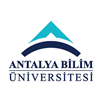 AKTS DERS TANITIM FORMUAKTS DERS TANITIM FORMUAKTS DERS TANITIM FORMUAKTS DERS TANITIM FORMUAKTS DERS TANITIM FORMUAKTS DERS TANITIM FORMUAKTS DERS TANITIM FORMUAKTS DERS TANITIM FORMUAKTS DERS TANITIM FORMUAKTS DERS TANITIM FORMUAKTS DERS TANITIM FORMUAKTS DERS TANITIM FORMUAKTS DERS TANITIM FORMUAKTS DERS TANITIM FORMUAKTS DERS TANITIM FORMUAKTS DERS TANITIM FORMUAKTS DERS TANITIM FORMUAKTS DERS TANITIM FORMUAKTS DERS TANITIM FORMUAKTS DERS TANITIM FORMUAKTS DERS TANITIM FORMU	I. BÖLÜM (Senato Onayı)	I. BÖLÜM (Senato Onayı)	I. BÖLÜM (Senato Onayı)	I. BÖLÜM (Senato Onayı)	I. BÖLÜM (Senato Onayı)	I. BÖLÜM (Senato Onayı)	I. BÖLÜM (Senato Onayı)	I. BÖLÜM (Senato Onayı)	I. BÖLÜM (Senato Onayı)	I. BÖLÜM (Senato Onayı)	I. BÖLÜM (Senato Onayı)	I. BÖLÜM (Senato Onayı)	I. BÖLÜM (Senato Onayı)	I. BÖLÜM (Senato Onayı)	I. BÖLÜM (Senato Onayı)	I. BÖLÜM (Senato Onayı)	I. BÖLÜM (Senato Onayı)	I. BÖLÜM (Senato Onayı)	I. BÖLÜM (Senato Onayı)	I. BÖLÜM (Senato Onayı)	I. BÖLÜM (Senato Onayı)	I. BÖLÜM (Senato Onayı)Dersi Açan Fakülte /YOMühendislik FakültesiMühendislik FakültesiMühendislik FakültesiMühendislik FakültesiMühendislik FakültesiMühendislik FakültesiMühendislik FakültesiMühendislik FakültesiMühendislik FakültesiMühendislik FakültesiMühendislik FakültesiMühendislik FakültesiMühendislik FakültesiMühendislik FakültesiMühendislik FakültesiMühendislik FakültesiMühendislik FakültesiMühendislik FakültesiMühendislik FakültesiMühendislik FakültesiMühendislik FakültesiDersi Açan Bölümİnşaat Mühendisliğiİnşaat Mühendisliğiİnşaat Mühendisliğiİnşaat Mühendisliğiİnşaat Mühendisliğiİnşaat Mühendisliğiİnşaat Mühendisliğiİnşaat Mühendisliğiİnşaat Mühendisliğiİnşaat Mühendisliğiİnşaat Mühendisliğiİnşaat Mühendisliğiİnşaat Mühendisliğiİnşaat Mühendisliğiİnşaat Mühendisliğiİnşaat Mühendisliğiİnşaat Mühendisliğiİnşaat Mühendisliğiİnşaat Mühendisliğiİnşaat Mühendisliğiİnşaat MühendisliğiDersi Alan Program (lar)İnşaat Mühendisliğiİnşaat Mühendisliğiİnşaat Mühendisliğiİnşaat Mühendisliğiİnşaat Mühendisliğiİnşaat Mühendisliğiİnşaat Mühendisliğiİnşaat Mühendisliğiİnşaat Mühendisliğiİnşaat Mühendisliğiİnşaat Mühendisliğiİnşaat Mühendisliğiİnşaat MühendisliğiZorunluZorunluZorunluZorunluZorunluZorunluZorunluZorunluDersi Alan Program (lar)Dersi Alan Program (lar)Ders Kodu CIVE 444CIVE 444CIVE 444CIVE 444CIVE 444CIVE 444CIVE 444CIVE 444CIVE 444CIVE 444CIVE 444CIVE 444CIVE 444CIVE 444CIVE 444CIVE 444CIVE 444CIVE 444CIVE 444CIVE 444CIVE 444Ders AdıÇelik Yapı TasarımıÇelik Yapı TasarımıÇelik Yapı TasarımıÇelik Yapı TasarımıÇelik Yapı TasarımıÇelik Yapı TasarımıÇelik Yapı TasarımıÇelik Yapı TasarımıÇelik Yapı TasarımıÇelik Yapı TasarımıÇelik Yapı TasarımıÇelik Yapı TasarımıÇelik Yapı TasarımıÇelik Yapı TasarımıÇelik Yapı TasarımıÇelik Yapı TasarımıÇelik Yapı TasarımıÇelik Yapı TasarımıÇelik Yapı TasarımıÇelik Yapı TasarımıÇelik Yapı TasarımıÖğretim dili İngilizceİngilizceİngilizceİngilizceİngilizceİngilizceİngilizceİngilizceİngilizceİngilizceİngilizceİngilizceİngilizceİngilizceİngilizceİngilizceİngilizceİngilizceİngilizceİngilizceİngilizceDers TürüDers, Problem Çözme, Proje HazırlamaDers, Problem Çözme, Proje HazırlamaDers, Problem Çözme, Proje HazırlamaDers, Problem Çözme, Proje HazırlamaDers, Problem Çözme, Proje HazırlamaDers, Problem Çözme, Proje HazırlamaDers, Problem Çözme, Proje HazırlamaDers, Problem Çözme, Proje HazırlamaDers, Problem Çözme, Proje HazırlamaDers, Problem Çözme, Proje HazırlamaDers, Problem Çözme, Proje HazırlamaDers, Problem Çözme, Proje HazırlamaDers, Problem Çözme, Proje HazırlamaDers, Problem Çözme, Proje HazırlamaDers, Problem Çözme, Proje HazırlamaDers, Problem Çözme, Proje HazırlamaDers, Problem Çözme, Proje HazırlamaDers, Problem Çözme, Proje HazırlamaDers, Problem Çözme, Proje HazırlamaDers, Problem Çözme, Proje HazırlamaDers, Problem Çözme, Proje HazırlamaDers SeviyesiLisansLisansLisansLisansLisansLisansLisansLisansLisansLisansLisansLisansLisansLisansLisansLisansLisansLisansLisansLisansLisansHaftalık Ders SaatiDers: 3Ders: 3Ders: 3Ders: 3Ders: 3Ders: 3Lab: -Lab: -Lab: -Lab: -Uygulama: -Uygulama: -Uygulama: -Uygulama: -Uygulama: -Diğer: -Diğer: -Diğer: -Diğer: -Diğer: -Diğer: -AKTS Kredisi555555555555555555555Notlandırma TürüHarf notuHarf notuHarf notuHarf notuHarf notuHarf notuHarf notuHarf notuHarf notuHarf notuHarf notuHarf notuHarf notuHarf notuHarf notuHarf notuHarf notuHarf notuHarf notuHarf notuHarf notuÖn koşul/larYokYokYokYokYokYokYokYokYokYokYokYokYokYokYokYokYokYokYokYokYokYan koşul/larYokYokYokYokYokYokYokYokYokYokYokYokYokYokYokYokYokYokYokYokYokKayıt KısıtlamasıYokYokYokYokYokYokYokYokYokYokYokYokYokYokYokYokYokYokYokYokYokDersin Amacı Bu ders, öğrencilere çelik malzemenin özelliklerinin ve kullanım alanlarının tanıtılması, çelik elemanlar için hesap yöntemlerinin öğretilmesi, birleşim elemanlarının boyutlandırılması amacıyla hazırlanmıştır. Taşıyıcı sistem elemanlarının çelik elemanlardan teşkil edilmesi durumunda gerekli hesap aşamalarının ve boyutlandırma yöntemlerinin öğrenciler tarafından ayrıntılı biçimde tanınması hedeflenmiştir. Çelik proje hesap ve detay çizim aşamaları bu ders içeriğinde öğretilmektedir. Bu ders, öğrencilere çelik malzemenin özelliklerinin ve kullanım alanlarının tanıtılması, çelik elemanlar için hesap yöntemlerinin öğretilmesi, birleşim elemanlarının boyutlandırılması amacıyla hazırlanmıştır. Taşıyıcı sistem elemanlarının çelik elemanlardan teşkil edilmesi durumunda gerekli hesap aşamalarının ve boyutlandırma yöntemlerinin öğrenciler tarafından ayrıntılı biçimde tanınması hedeflenmiştir. Çelik proje hesap ve detay çizim aşamaları bu ders içeriğinde öğretilmektedir. Bu ders, öğrencilere çelik malzemenin özelliklerinin ve kullanım alanlarının tanıtılması, çelik elemanlar için hesap yöntemlerinin öğretilmesi, birleşim elemanlarının boyutlandırılması amacıyla hazırlanmıştır. Taşıyıcı sistem elemanlarının çelik elemanlardan teşkil edilmesi durumunda gerekli hesap aşamalarının ve boyutlandırma yöntemlerinin öğrenciler tarafından ayrıntılı biçimde tanınması hedeflenmiştir. Çelik proje hesap ve detay çizim aşamaları bu ders içeriğinde öğretilmektedir. Bu ders, öğrencilere çelik malzemenin özelliklerinin ve kullanım alanlarının tanıtılması, çelik elemanlar için hesap yöntemlerinin öğretilmesi, birleşim elemanlarının boyutlandırılması amacıyla hazırlanmıştır. Taşıyıcı sistem elemanlarının çelik elemanlardan teşkil edilmesi durumunda gerekli hesap aşamalarının ve boyutlandırma yöntemlerinin öğrenciler tarafından ayrıntılı biçimde tanınması hedeflenmiştir. Çelik proje hesap ve detay çizim aşamaları bu ders içeriğinde öğretilmektedir. Bu ders, öğrencilere çelik malzemenin özelliklerinin ve kullanım alanlarının tanıtılması, çelik elemanlar için hesap yöntemlerinin öğretilmesi, birleşim elemanlarının boyutlandırılması amacıyla hazırlanmıştır. Taşıyıcı sistem elemanlarının çelik elemanlardan teşkil edilmesi durumunda gerekli hesap aşamalarının ve boyutlandırma yöntemlerinin öğrenciler tarafından ayrıntılı biçimde tanınması hedeflenmiştir. Çelik proje hesap ve detay çizim aşamaları bu ders içeriğinde öğretilmektedir. Bu ders, öğrencilere çelik malzemenin özelliklerinin ve kullanım alanlarının tanıtılması, çelik elemanlar için hesap yöntemlerinin öğretilmesi, birleşim elemanlarının boyutlandırılması amacıyla hazırlanmıştır. Taşıyıcı sistem elemanlarının çelik elemanlardan teşkil edilmesi durumunda gerekli hesap aşamalarının ve boyutlandırma yöntemlerinin öğrenciler tarafından ayrıntılı biçimde tanınması hedeflenmiştir. Çelik proje hesap ve detay çizim aşamaları bu ders içeriğinde öğretilmektedir. Bu ders, öğrencilere çelik malzemenin özelliklerinin ve kullanım alanlarının tanıtılması, çelik elemanlar için hesap yöntemlerinin öğretilmesi, birleşim elemanlarının boyutlandırılması amacıyla hazırlanmıştır. Taşıyıcı sistem elemanlarının çelik elemanlardan teşkil edilmesi durumunda gerekli hesap aşamalarının ve boyutlandırma yöntemlerinin öğrenciler tarafından ayrıntılı biçimde tanınması hedeflenmiştir. Çelik proje hesap ve detay çizim aşamaları bu ders içeriğinde öğretilmektedir. Bu ders, öğrencilere çelik malzemenin özelliklerinin ve kullanım alanlarının tanıtılması, çelik elemanlar için hesap yöntemlerinin öğretilmesi, birleşim elemanlarının boyutlandırılması amacıyla hazırlanmıştır. Taşıyıcı sistem elemanlarının çelik elemanlardan teşkil edilmesi durumunda gerekli hesap aşamalarının ve boyutlandırma yöntemlerinin öğrenciler tarafından ayrıntılı biçimde tanınması hedeflenmiştir. Çelik proje hesap ve detay çizim aşamaları bu ders içeriğinde öğretilmektedir. Bu ders, öğrencilere çelik malzemenin özelliklerinin ve kullanım alanlarının tanıtılması, çelik elemanlar için hesap yöntemlerinin öğretilmesi, birleşim elemanlarının boyutlandırılması amacıyla hazırlanmıştır. Taşıyıcı sistem elemanlarının çelik elemanlardan teşkil edilmesi durumunda gerekli hesap aşamalarının ve boyutlandırma yöntemlerinin öğrenciler tarafından ayrıntılı biçimde tanınması hedeflenmiştir. Çelik proje hesap ve detay çizim aşamaları bu ders içeriğinde öğretilmektedir. Bu ders, öğrencilere çelik malzemenin özelliklerinin ve kullanım alanlarının tanıtılması, çelik elemanlar için hesap yöntemlerinin öğretilmesi, birleşim elemanlarının boyutlandırılması amacıyla hazırlanmıştır. Taşıyıcı sistem elemanlarının çelik elemanlardan teşkil edilmesi durumunda gerekli hesap aşamalarının ve boyutlandırma yöntemlerinin öğrenciler tarafından ayrıntılı biçimde tanınması hedeflenmiştir. Çelik proje hesap ve detay çizim aşamaları bu ders içeriğinde öğretilmektedir. Bu ders, öğrencilere çelik malzemenin özelliklerinin ve kullanım alanlarının tanıtılması, çelik elemanlar için hesap yöntemlerinin öğretilmesi, birleşim elemanlarının boyutlandırılması amacıyla hazırlanmıştır. Taşıyıcı sistem elemanlarının çelik elemanlardan teşkil edilmesi durumunda gerekli hesap aşamalarının ve boyutlandırma yöntemlerinin öğrenciler tarafından ayrıntılı biçimde tanınması hedeflenmiştir. Çelik proje hesap ve detay çizim aşamaları bu ders içeriğinde öğretilmektedir. Bu ders, öğrencilere çelik malzemenin özelliklerinin ve kullanım alanlarının tanıtılması, çelik elemanlar için hesap yöntemlerinin öğretilmesi, birleşim elemanlarının boyutlandırılması amacıyla hazırlanmıştır. Taşıyıcı sistem elemanlarının çelik elemanlardan teşkil edilmesi durumunda gerekli hesap aşamalarının ve boyutlandırma yöntemlerinin öğrenciler tarafından ayrıntılı biçimde tanınması hedeflenmiştir. Çelik proje hesap ve detay çizim aşamaları bu ders içeriğinde öğretilmektedir. Bu ders, öğrencilere çelik malzemenin özelliklerinin ve kullanım alanlarının tanıtılması, çelik elemanlar için hesap yöntemlerinin öğretilmesi, birleşim elemanlarının boyutlandırılması amacıyla hazırlanmıştır. Taşıyıcı sistem elemanlarının çelik elemanlardan teşkil edilmesi durumunda gerekli hesap aşamalarının ve boyutlandırma yöntemlerinin öğrenciler tarafından ayrıntılı biçimde tanınması hedeflenmiştir. Çelik proje hesap ve detay çizim aşamaları bu ders içeriğinde öğretilmektedir. Bu ders, öğrencilere çelik malzemenin özelliklerinin ve kullanım alanlarının tanıtılması, çelik elemanlar için hesap yöntemlerinin öğretilmesi, birleşim elemanlarının boyutlandırılması amacıyla hazırlanmıştır. Taşıyıcı sistem elemanlarının çelik elemanlardan teşkil edilmesi durumunda gerekli hesap aşamalarının ve boyutlandırma yöntemlerinin öğrenciler tarafından ayrıntılı biçimde tanınması hedeflenmiştir. Çelik proje hesap ve detay çizim aşamaları bu ders içeriğinde öğretilmektedir. Bu ders, öğrencilere çelik malzemenin özelliklerinin ve kullanım alanlarının tanıtılması, çelik elemanlar için hesap yöntemlerinin öğretilmesi, birleşim elemanlarının boyutlandırılması amacıyla hazırlanmıştır. Taşıyıcı sistem elemanlarının çelik elemanlardan teşkil edilmesi durumunda gerekli hesap aşamalarının ve boyutlandırma yöntemlerinin öğrenciler tarafından ayrıntılı biçimde tanınması hedeflenmiştir. Çelik proje hesap ve detay çizim aşamaları bu ders içeriğinde öğretilmektedir. Bu ders, öğrencilere çelik malzemenin özelliklerinin ve kullanım alanlarının tanıtılması, çelik elemanlar için hesap yöntemlerinin öğretilmesi, birleşim elemanlarının boyutlandırılması amacıyla hazırlanmıştır. Taşıyıcı sistem elemanlarının çelik elemanlardan teşkil edilmesi durumunda gerekli hesap aşamalarının ve boyutlandırma yöntemlerinin öğrenciler tarafından ayrıntılı biçimde tanınması hedeflenmiştir. Çelik proje hesap ve detay çizim aşamaları bu ders içeriğinde öğretilmektedir. Bu ders, öğrencilere çelik malzemenin özelliklerinin ve kullanım alanlarının tanıtılması, çelik elemanlar için hesap yöntemlerinin öğretilmesi, birleşim elemanlarının boyutlandırılması amacıyla hazırlanmıştır. Taşıyıcı sistem elemanlarının çelik elemanlardan teşkil edilmesi durumunda gerekli hesap aşamalarının ve boyutlandırma yöntemlerinin öğrenciler tarafından ayrıntılı biçimde tanınması hedeflenmiştir. Çelik proje hesap ve detay çizim aşamaları bu ders içeriğinde öğretilmektedir. Bu ders, öğrencilere çelik malzemenin özelliklerinin ve kullanım alanlarının tanıtılması, çelik elemanlar için hesap yöntemlerinin öğretilmesi, birleşim elemanlarının boyutlandırılması amacıyla hazırlanmıştır. Taşıyıcı sistem elemanlarının çelik elemanlardan teşkil edilmesi durumunda gerekli hesap aşamalarının ve boyutlandırma yöntemlerinin öğrenciler tarafından ayrıntılı biçimde tanınması hedeflenmiştir. Çelik proje hesap ve detay çizim aşamaları bu ders içeriğinde öğretilmektedir. Bu ders, öğrencilere çelik malzemenin özelliklerinin ve kullanım alanlarının tanıtılması, çelik elemanlar için hesap yöntemlerinin öğretilmesi, birleşim elemanlarının boyutlandırılması amacıyla hazırlanmıştır. Taşıyıcı sistem elemanlarının çelik elemanlardan teşkil edilmesi durumunda gerekli hesap aşamalarının ve boyutlandırma yöntemlerinin öğrenciler tarafından ayrıntılı biçimde tanınması hedeflenmiştir. Çelik proje hesap ve detay çizim aşamaları bu ders içeriğinde öğretilmektedir. Bu ders, öğrencilere çelik malzemenin özelliklerinin ve kullanım alanlarının tanıtılması, çelik elemanlar için hesap yöntemlerinin öğretilmesi, birleşim elemanlarının boyutlandırılması amacıyla hazırlanmıştır. Taşıyıcı sistem elemanlarının çelik elemanlardan teşkil edilmesi durumunda gerekli hesap aşamalarının ve boyutlandırma yöntemlerinin öğrenciler tarafından ayrıntılı biçimde tanınması hedeflenmiştir. Çelik proje hesap ve detay çizim aşamaları bu ders içeriğinde öğretilmektedir. Bu ders, öğrencilere çelik malzemenin özelliklerinin ve kullanım alanlarının tanıtılması, çelik elemanlar için hesap yöntemlerinin öğretilmesi, birleşim elemanlarının boyutlandırılması amacıyla hazırlanmıştır. Taşıyıcı sistem elemanlarının çelik elemanlardan teşkil edilmesi durumunda gerekli hesap aşamalarının ve boyutlandırma yöntemlerinin öğrenciler tarafından ayrıntılı biçimde tanınması hedeflenmiştir. Çelik proje hesap ve detay çizim aşamaları bu ders içeriğinde öğretilmektedir. Ders İçeriği Ders kapsamında genel olarak çelik yapı tasarımı için hesap ve detay çizimlerine yönelik teorik ve uygulama bilgisi ele alınmaktadır.Ders kapsamında genel olarak çelik yapı tasarımı için hesap ve detay çizimlerine yönelik teorik ve uygulama bilgisi ele alınmaktadır.Ders kapsamında genel olarak çelik yapı tasarımı için hesap ve detay çizimlerine yönelik teorik ve uygulama bilgisi ele alınmaktadır.Ders kapsamında genel olarak çelik yapı tasarımı için hesap ve detay çizimlerine yönelik teorik ve uygulama bilgisi ele alınmaktadır.Ders kapsamında genel olarak çelik yapı tasarımı için hesap ve detay çizimlerine yönelik teorik ve uygulama bilgisi ele alınmaktadır.Ders kapsamında genel olarak çelik yapı tasarımı için hesap ve detay çizimlerine yönelik teorik ve uygulama bilgisi ele alınmaktadır.Ders kapsamında genel olarak çelik yapı tasarımı için hesap ve detay çizimlerine yönelik teorik ve uygulama bilgisi ele alınmaktadır.Ders kapsamında genel olarak çelik yapı tasarımı için hesap ve detay çizimlerine yönelik teorik ve uygulama bilgisi ele alınmaktadır.Ders kapsamında genel olarak çelik yapı tasarımı için hesap ve detay çizimlerine yönelik teorik ve uygulama bilgisi ele alınmaktadır.Ders kapsamında genel olarak çelik yapı tasarımı için hesap ve detay çizimlerine yönelik teorik ve uygulama bilgisi ele alınmaktadır.Ders kapsamında genel olarak çelik yapı tasarımı için hesap ve detay çizimlerine yönelik teorik ve uygulama bilgisi ele alınmaktadır.Ders kapsamında genel olarak çelik yapı tasarımı için hesap ve detay çizimlerine yönelik teorik ve uygulama bilgisi ele alınmaktadır.Ders kapsamında genel olarak çelik yapı tasarımı için hesap ve detay çizimlerine yönelik teorik ve uygulama bilgisi ele alınmaktadır.Ders kapsamında genel olarak çelik yapı tasarımı için hesap ve detay çizimlerine yönelik teorik ve uygulama bilgisi ele alınmaktadır.Ders kapsamında genel olarak çelik yapı tasarımı için hesap ve detay çizimlerine yönelik teorik ve uygulama bilgisi ele alınmaktadır.Ders kapsamında genel olarak çelik yapı tasarımı için hesap ve detay çizimlerine yönelik teorik ve uygulama bilgisi ele alınmaktadır.Ders kapsamında genel olarak çelik yapı tasarımı için hesap ve detay çizimlerine yönelik teorik ve uygulama bilgisi ele alınmaktadır.Ders kapsamında genel olarak çelik yapı tasarımı için hesap ve detay çizimlerine yönelik teorik ve uygulama bilgisi ele alınmaktadır.Ders kapsamında genel olarak çelik yapı tasarımı için hesap ve detay çizimlerine yönelik teorik ve uygulama bilgisi ele alınmaktadır.Ders kapsamında genel olarak çelik yapı tasarımı için hesap ve detay çizimlerine yönelik teorik ve uygulama bilgisi ele alınmaktadır.Ders kapsamında genel olarak çelik yapı tasarımı için hesap ve detay çizimlerine yönelik teorik ve uygulama bilgisi ele alınmaktadır.Öğrenim Çıktıları ÖÇ1ÖÇ1Çelik Yapı tanımını ayırt edebilme,Çelik Yapı sistemlerini ve kavramlarını kavrayabilme,Çelik yapılarda kolon ve kiriş eleman detaylarını tanımlayabilme,Çelik Yapılarda birleşim noktalarının tasarımını yapabilme,Çelik Yapı projesi yapabilme.Çelik Yapı tanımını ayırt edebilme,Çelik Yapı sistemlerini ve kavramlarını kavrayabilme,Çelik yapılarda kolon ve kiriş eleman detaylarını tanımlayabilme,Çelik Yapılarda birleşim noktalarının tasarımını yapabilme,Çelik Yapı projesi yapabilme.Çelik Yapı tanımını ayırt edebilme,Çelik Yapı sistemlerini ve kavramlarını kavrayabilme,Çelik yapılarda kolon ve kiriş eleman detaylarını tanımlayabilme,Çelik Yapılarda birleşim noktalarının tasarımını yapabilme,Çelik Yapı projesi yapabilme.Çelik Yapı tanımını ayırt edebilme,Çelik Yapı sistemlerini ve kavramlarını kavrayabilme,Çelik yapılarda kolon ve kiriş eleman detaylarını tanımlayabilme,Çelik Yapılarda birleşim noktalarının tasarımını yapabilme,Çelik Yapı projesi yapabilme.Çelik Yapı tanımını ayırt edebilme,Çelik Yapı sistemlerini ve kavramlarını kavrayabilme,Çelik yapılarda kolon ve kiriş eleman detaylarını tanımlayabilme,Çelik Yapılarda birleşim noktalarının tasarımını yapabilme,Çelik Yapı projesi yapabilme.Çelik Yapı tanımını ayırt edebilme,Çelik Yapı sistemlerini ve kavramlarını kavrayabilme,Çelik yapılarda kolon ve kiriş eleman detaylarını tanımlayabilme,Çelik Yapılarda birleşim noktalarının tasarımını yapabilme,Çelik Yapı projesi yapabilme.Çelik Yapı tanımını ayırt edebilme,Çelik Yapı sistemlerini ve kavramlarını kavrayabilme,Çelik yapılarda kolon ve kiriş eleman detaylarını tanımlayabilme,Çelik Yapılarda birleşim noktalarının tasarımını yapabilme,Çelik Yapı projesi yapabilme.Çelik Yapı tanımını ayırt edebilme,Çelik Yapı sistemlerini ve kavramlarını kavrayabilme,Çelik yapılarda kolon ve kiriş eleman detaylarını tanımlayabilme,Çelik Yapılarda birleşim noktalarının tasarımını yapabilme,Çelik Yapı projesi yapabilme.Çelik Yapı tanımını ayırt edebilme,Çelik Yapı sistemlerini ve kavramlarını kavrayabilme,Çelik yapılarda kolon ve kiriş eleman detaylarını tanımlayabilme,Çelik Yapılarda birleşim noktalarının tasarımını yapabilme,Çelik Yapı projesi yapabilme.Çelik Yapı tanımını ayırt edebilme,Çelik Yapı sistemlerini ve kavramlarını kavrayabilme,Çelik yapılarda kolon ve kiriş eleman detaylarını tanımlayabilme,Çelik Yapılarda birleşim noktalarının tasarımını yapabilme,Çelik Yapı projesi yapabilme.Çelik Yapı tanımını ayırt edebilme,Çelik Yapı sistemlerini ve kavramlarını kavrayabilme,Çelik yapılarda kolon ve kiriş eleman detaylarını tanımlayabilme,Çelik Yapılarda birleşim noktalarının tasarımını yapabilme,Çelik Yapı projesi yapabilme.Çelik Yapı tanımını ayırt edebilme,Çelik Yapı sistemlerini ve kavramlarını kavrayabilme,Çelik yapılarda kolon ve kiriş eleman detaylarını tanımlayabilme,Çelik Yapılarda birleşim noktalarının tasarımını yapabilme,Çelik Yapı projesi yapabilme.Çelik Yapı tanımını ayırt edebilme,Çelik Yapı sistemlerini ve kavramlarını kavrayabilme,Çelik yapılarda kolon ve kiriş eleman detaylarını tanımlayabilme,Çelik Yapılarda birleşim noktalarının tasarımını yapabilme,Çelik Yapı projesi yapabilme.Çelik Yapı tanımını ayırt edebilme,Çelik Yapı sistemlerini ve kavramlarını kavrayabilme,Çelik yapılarda kolon ve kiriş eleman detaylarını tanımlayabilme,Çelik Yapılarda birleşim noktalarının tasarımını yapabilme,Çelik Yapı projesi yapabilme.Çelik Yapı tanımını ayırt edebilme,Çelik Yapı sistemlerini ve kavramlarını kavrayabilme,Çelik yapılarda kolon ve kiriş eleman detaylarını tanımlayabilme,Çelik Yapılarda birleşim noktalarının tasarımını yapabilme,Çelik Yapı projesi yapabilme.Çelik Yapı tanımını ayırt edebilme,Çelik Yapı sistemlerini ve kavramlarını kavrayabilme,Çelik yapılarda kolon ve kiriş eleman detaylarını tanımlayabilme,Çelik Yapılarda birleşim noktalarının tasarımını yapabilme,Çelik Yapı projesi yapabilme.Çelik Yapı tanımını ayırt edebilme,Çelik Yapı sistemlerini ve kavramlarını kavrayabilme,Çelik yapılarda kolon ve kiriş eleman detaylarını tanımlayabilme,Çelik Yapılarda birleşim noktalarının tasarımını yapabilme,Çelik Yapı projesi yapabilme.Çelik Yapı tanımını ayırt edebilme,Çelik Yapı sistemlerini ve kavramlarını kavrayabilme,Çelik yapılarda kolon ve kiriş eleman detaylarını tanımlayabilme,Çelik Yapılarda birleşim noktalarının tasarımını yapabilme,Çelik Yapı projesi yapabilme.Çelik Yapı tanımını ayırt edebilme,Çelik Yapı sistemlerini ve kavramlarını kavrayabilme,Çelik yapılarda kolon ve kiriş eleman detaylarını tanımlayabilme,Çelik Yapılarda birleşim noktalarının tasarımını yapabilme,Çelik Yapı projesi yapabilme.Öğrenim Çıktıları ÖÇ2ÖÇ2Çelik Yapı tanımını ayırt edebilme,Çelik Yapı sistemlerini ve kavramlarını kavrayabilme,Çelik yapılarda kolon ve kiriş eleman detaylarını tanımlayabilme,Çelik Yapılarda birleşim noktalarının tasarımını yapabilme,Çelik Yapı projesi yapabilme.Çelik Yapı tanımını ayırt edebilme,Çelik Yapı sistemlerini ve kavramlarını kavrayabilme,Çelik yapılarda kolon ve kiriş eleman detaylarını tanımlayabilme,Çelik Yapılarda birleşim noktalarının tasarımını yapabilme,Çelik Yapı projesi yapabilme.Çelik Yapı tanımını ayırt edebilme,Çelik Yapı sistemlerini ve kavramlarını kavrayabilme,Çelik yapılarda kolon ve kiriş eleman detaylarını tanımlayabilme,Çelik Yapılarda birleşim noktalarının tasarımını yapabilme,Çelik Yapı projesi yapabilme.Çelik Yapı tanımını ayırt edebilme,Çelik Yapı sistemlerini ve kavramlarını kavrayabilme,Çelik yapılarda kolon ve kiriş eleman detaylarını tanımlayabilme,Çelik Yapılarda birleşim noktalarının tasarımını yapabilme,Çelik Yapı projesi yapabilme.Çelik Yapı tanımını ayırt edebilme,Çelik Yapı sistemlerini ve kavramlarını kavrayabilme,Çelik yapılarda kolon ve kiriş eleman detaylarını tanımlayabilme,Çelik Yapılarda birleşim noktalarının tasarımını yapabilme,Çelik Yapı projesi yapabilme.Çelik Yapı tanımını ayırt edebilme,Çelik Yapı sistemlerini ve kavramlarını kavrayabilme,Çelik yapılarda kolon ve kiriş eleman detaylarını tanımlayabilme,Çelik Yapılarda birleşim noktalarının tasarımını yapabilme,Çelik Yapı projesi yapabilme.Çelik Yapı tanımını ayırt edebilme,Çelik Yapı sistemlerini ve kavramlarını kavrayabilme,Çelik yapılarda kolon ve kiriş eleman detaylarını tanımlayabilme,Çelik Yapılarda birleşim noktalarının tasarımını yapabilme,Çelik Yapı projesi yapabilme.Çelik Yapı tanımını ayırt edebilme,Çelik Yapı sistemlerini ve kavramlarını kavrayabilme,Çelik yapılarda kolon ve kiriş eleman detaylarını tanımlayabilme,Çelik Yapılarda birleşim noktalarının tasarımını yapabilme,Çelik Yapı projesi yapabilme.Çelik Yapı tanımını ayırt edebilme,Çelik Yapı sistemlerini ve kavramlarını kavrayabilme,Çelik yapılarda kolon ve kiriş eleman detaylarını tanımlayabilme,Çelik Yapılarda birleşim noktalarının tasarımını yapabilme,Çelik Yapı projesi yapabilme.Çelik Yapı tanımını ayırt edebilme,Çelik Yapı sistemlerini ve kavramlarını kavrayabilme,Çelik yapılarda kolon ve kiriş eleman detaylarını tanımlayabilme,Çelik Yapılarda birleşim noktalarının tasarımını yapabilme,Çelik Yapı projesi yapabilme.Çelik Yapı tanımını ayırt edebilme,Çelik Yapı sistemlerini ve kavramlarını kavrayabilme,Çelik yapılarda kolon ve kiriş eleman detaylarını tanımlayabilme,Çelik Yapılarda birleşim noktalarının tasarımını yapabilme,Çelik Yapı projesi yapabilme.Çelik Yapı tanımını ayırt edebilme,Çelik Yapı sistemlerini ve kavramlarını kavrayabilme,Çelik yapılarda kolon ve kiriş eleman detaylarını tanımlayabilme,Çelik Yapılarda birleşim noktalarının tasarımını yapabilme,Çelik Yapı projesi yapabilme.Çelik Yapı tanımını ayırt edebilme,Çelik Yapı sistemlerini ve kavramlarını kavrayabilme,Çelik yapılarda kolon ve kiriş eleman detaylarını tanımlayabilme,Çelik Yapılarda birleşim noktalarının tasarımını yapabilme,Çelik Yapı projesi yapabilme.Çelik Yapı tanımını ayırt edebilme,Çelik Yapı sistemlerini ve kavramlarını kavrayabilme,Çelik yapılarda kolon ve kiriş eleman detaylarını tanımlayabilme,Çelik Yapılarda birleşim noktalarının tasarımını yapabilme,Çelik Yapı projesi yapabilme.Çelik Yapı tanımını ayırt edebilme,Çelik Yapı sistemlerini ve kavramlarını kavrayabilme,Çelik yapılarda kolon ve kiriş eleman detaylarını tanımlayabilme,Çelik Yapılarda birleşim noktalarının tasarımını yapabilme,Çelik Yapı projesi yapabilme.Çelik Yapı tanımını ayırt edebilme,Çelik Yapı sistemlerini ve kavramlarını kavrayabilme,Çelik yapılarda kolon ve kiriş eleman detaylarını tanımlayabilme,Çelik Yapılarda birleşim noktalarının tasarımını yapabilme,Çelik Yapı projesi yapabilme.Çelik Yapı tanımını ayırt edebilme,Çelik Yapı sistemlerini ve kavramlarını kavrayabilme,Çelik yapılarda kolon ve kiriş eleman detaylarını tanımlayabilme,Çelik Yapılarda birleşim noktalarının tasarımını yapabilme,Çelik Yapı projesi yapabilme.Çelik Yapı tanımını ayırt edebilme,Çelik Yapı sistemlerini ve kavramlarını kavrayabilme,Çelik yapılarda kolon ve kiriş eleman detaylarını tanımlayabilme,Çelik Yapılarda birleşim noktalarının tasarımını yapabilme,Çelik Yapı projesi yapabilme.Çelik Yapı tanımını ayırt edebilme,Çelik Yapı sistemlerini ve kavramlarını kavrayabilme,Çelik yapılarda kolon ve kiriş eleman detaylarını tanımlayabilme,Çelik Yapılarda birleşim noktalarının tasarımını yapabilme,Çelik Yapı projesi yapabilme.Öğrenim Çıktıları ÖÇ2ÖÇ2Çelik Yapı tanımını ayırt edebilme,Çelik Yapı sistemlerini ve kavramlarını kavrayabilme,Çelik yapılarda kolon ve kiriş eleman detaylarını tanımlayabilme,Çelik Yapılarda birleşim noktalarının tasarımını yapabilme,Çelik Yapı projesi yapabilme.Çelik Yapı tanımını ayırt edebilme,Çelik Yapı sistemlerini ve kavramlarını kavrayabilme,Çelik yapılarda kolon ve kiriş eleman detaylarını tanımlayabilme,Çelik Yapılarda birleşim noktalarının tasarımını yapabilme,Çelik Yapı projesi yapabilme.Çelik Yapı tanımını ayırt edebilme,Çelik Yapı sistemlerini ve kavramlarını kavrayabilme,Çelik yapılarda kolon ve kiriş eleman detaylarını tanımlayabilme,Çelik Yapılarda birleşim noktalarının tasarımını yapabilme,Çelik Yapı projesi yapabilme.Çelik Yapı tanımını ayırt edebilme,Çelik Yapı sistemlerini ve kavramlarını kavrayabilme,Çelik yapılarda kolon ve kiriş eleman detaylarını tanımlayabilme,Çelik Yapılarda birleşim noktalarının tasarımını yapabilme,Çelik Yapı projesi yapabilme.Çelik Yapı tanımını ayırt edebilme,Çelik Yapı sistemlerini ve kavramlarını kavrayabilme,Çelik yapılarda kolon ve kiriş eleman detaylarını tanımlayabilme,Çelik Yapılarda birleşim noktalarının tasarımını yapabilme,Çelik Yapı projesi yapabilme.Çelik Yapı tanımını ayırt edebilme,Çelik Yapı sistemlerini ve kavramlarını kavrayabilme,Çelik yapılarda kolon ve kiriş eleman detaylarını tanımlayabilme,Çelik Yapılarda birleşim noktalarının tasarımını yapabilme,Çelik Yapı projesi yapabilme.Çelik Yapı tanımını ayırt edebilme,Çelik Yapı sistemlerini ve kavramlarını kavrayabilme,Çelik yapılarda kolon ve kiriş eleman detaylarını tanımlayabilme,Çelik Yapılarda birleşim noktalarının tasarımını yapabilme,Çelik Yapı projesi yapabilme.Çelik Yapı tanımını ayırt edebilme,Çelik Yapı sistemlerini ve kavramlarını kavrayabilme,Çelik yapılarda kolon ve kiriş eleman detaylarını tanımlayabilme,Çelik Yapılarda birleşim noktalarının tasarımını yapabilme,Çelik Yapı projesi yapabilme.Çelik Yapı tanımını ayırt edebilme,Çelik Yapı sistemlerini ve kavramlarını kavrayabilme,Çelik yapılarda kolon ve kiriş eleman detaylarını tanımlayabilme,Çelik Yapılarda birleşim noktalarının tasarımını yapabilme,Çelik Yapı projesi yapabilme.Çelik Yapı tanımını ayırt edebilme,Çelik Yapı sistemlerini ve kavramlarını kavrayabilme,Çelik yapılarda kolon ve kiriş eleman detaylarını tanımlayabilme,Çelik Yapılarda birleşim noktalarının tasarımını yapabilme,Çelik Yapı projesi yapabilme.Çelik Yapı tanımını ayırt edebilme,Çelik Yapı sistemlerini ve kavramlarını kavrayabilme,Çelik yapılarda kolon ve kiriş eleman detaylarını tanımlayabilme,Çelik Yapılarda birleşim noktalarının tasarımını yapabilme,Çelik Yapı projesi yapabilme.Çelik Yapı tanımını ayırt edebilme,Çelik Yapı sistemlerini ve kavramlarını kavrayabilme,Çelik yapılarda kolon ve kiriş eleman detaylarını tanımlayabilme,Çelik Yapılarda birleşim noktalarının tasarımını yapabilme,Çelik Yapı projesi yapabilme.Çelik Yapı tanımını ayırt edebilme,Çelik Yapı sistemlerini ve kavramlarını kavrayabilme,Çelik yapılarda kolon ve kiriş eleman detaylarını tanımlayabilme,Çelik Yapılarda birleşim noktalarının tasarımını yapabilme,Çelik Yapı projesi yapabilme.Çelik Yapı tanımını ayırt edebilme,Çelik Yapı sistemlerini ve kavramlarını kavrayabilme,Çelik yapılarda kolon ve kiriş eleman detaylarını tanımlayabilme,Çelik Yapılarda birleşim noktalarının tasarımını yapabilme,Çelik Yapı projesi yapabilme.Çelik Yapı tanımını ayırt edebilme,Çelik Yapı sistemlerini ve kavramlarını kavrayabilme,Çelik yapılarda kolon ve kiriş eleman detaylarını tanımlayabilme,Çelik Yapılarda birleşim noktalarının tasarımını yapabilme,Çelik Yapı projesi yapabilme.Çelik Yapı tanımını ayırt edebilme,Çelik Yapı sistemlerini ve kavramlarını kavrayabilme,Çelik yapılarda kolon ve kiriş eleman detaylarını tanımlayabilme,Çelik Yapılarda birleşim noktalarının tasarımını yapabilme,Çelik Yapı projesi yapabilme.Çelik Yapı tanımını ayırt edebilme,Çelik Yapı sistemlerini ve kavramlarını kavrayabilme,Çelik yapılarda kolon ve kiriş eleman detaylarını tanımlayabilme,Çelik Yapılarda birleşim noktalarının tasarımını yapabilme,Çelik Yapı projesi yapabilme.Çelik Yapı tanımını ayırt edebilme,Çelik Yapı sistemlerini ve kavramlarını kavrayabilme,Çelik yapılarda kolon ve kiriş eleman detaylarını tanımlayabilme,Çelik Yapılarda birleşim noktalarının tasarımını yapabilme,Çelik Yapı projesi yapabilme.Çelik Yapı tanımını ayırt edebilme,Çelik Yapı sistemlerini ve kavramlarını kavrayabilme,Çelik yapılarda kolon ve kiriş eleman detaylarını tanımlayabilme,Çelik Yapılarda birleşim noktalarının tasarımını yapabilme,Çelik Yapı projesi yapabilme.Öğrenim Çıktıları ÖÇ4ÖÇ4Çelik Yapı tanımını ayırt edebilme,Çelik Yapı sistemlerini ve kavramlarını kavrayabilme,Çelik yapılarda kolon ve kiriş eleman detaylarını tanımlayabilme,Çelik Yapılarda birleşim noktalarının tasarımını yapabilme,Çelik Yapı projesi yapabilme.Çelik Yapı tanımını ayırt edebilme,Çelik Yapı sistemlerini ve kavramlarını kavrayabilme,Çelik yapılarda kolon ve kiriş eleman detaylarını tanımlayabilme,Çelik Yapılarda birleşim noktalarının tasarımını yapabilme,Çelik Yapı projesi yapabilme.Çelik Yapı tanımını ayırt edebilme,Çelik Yapı sistemlerini ve kavramlarını kavrayabilme,Çelik yapılarda kolon ve kiriş eleman detaylarını tanımlayabilme,Çelik Yapılarda birleşim noktalarının tasarımını yapabilme,Çelik Yapı projesi yapabilme.Çelik Yapı tanımını ayırt edebilme,Çelik Yapı sistemlerini ve kavramlarını kavrayabilme,Çelik yapılarda kolon ve kiriş eleman detaylarını tanımlayabilme,Çelik Yapılarda birleşim noktalarının tasarımını yapabilme,Çelik Yapı projesi yapabilme.Çelik Yapı tanımını ayırt edebilme,Çelik Yapı sistemlerini ve kavramlarını kavrayabilme,Çelik yapılarda kolon ve kiriş eleman detaylarını tanımlayabilme,Çelik Yapılarda birleşim noktalarının tasarımını yapabilme,Çelik Yapı projesi yapabilme.Çelik Yapı tanımını ayırt edebilme,Çelik Yapı sistemlerini ve kavramlarını kavrayabilme,Çelik yapılarda kolon ve kiriş eleman detaylarını tanımlayabilme,Çelik Yapılarda birleşim noktalarının tasarımını yapabilme,Çelik Yapı projesi yapabilme.Çelik Yapı tanımını ayırt edebilme,Çelik Yapı sistemlerini ve kavramlarını kavrayabilme,Çelik yapılarda kolon ve kiriş eleman detaylarını tanımlayabilme,Çelik Yapılarda birleşim noktalarının tasarımını yapabilme,Çelik Yapı projesi yapabilme.Çelik Yapı tanımını ayırt edebilme,Çelik Yapı sistemlerini ve kavramlarını kavrayabilme,Çelik yapılarda kolon ve kiriş eleman detaylarını tanımlayabilme,Çelik Yapılarda birleşim noktalarının tasarımını yapabilme,Çelik Yapı projesi yapabilme.Çelik Yapı tanımını ayırt edebilme,Çelik Yapı sistemlerini ve kavramlarını kavrayabilme,Çelik yapılarda kolon ve kiriş eleman detaylarını tanımlayabilme,Çelik Yapılarda birleşim noktalarının tasarımını yapabilme,Çelik Yapı projesi yapabilme.Çelik Yapı tanımını ayırt edebilme,Çelik Yapı sistemlerini ve kavramlarını kavrayabilme,Çelik yapılarda kolon ve kiriş eleman detaylarını tanımlayabilme,Çelik Yapılarda birleşim noktalarının tasarımını yapabilme,Çelik Yapı projesi yapabilme.Çelik Yapı tanımını ayırt edebilme,Çelik Yapı sistemlerini ve kavramlarını kavrayabilme,Çelik yapılarda kolon ve kiriş eleman detaylarını tanımlayabilme,Çelik Yapılarda birleşim noktalarının tasarımını yapabilme,Çelik Yapı projesi yapabilme.Çelik Yapı tanımını ayırt edebilme,Çelik Yapı sistemlerini ve kavramlarını kavrayabilme,Çelik yapılarda kolon ve kiriş eleman detaylarını tanımlayabilme,Çelik Yapılarda birleşim noktalarının tasarımını yapabilme,Çelik Yapı projesi yapabilme.Çelik Yapı tanımını ayırt edebilme,Çelik Yapı sistemlerini ve kavramlarını kavrayabilme,Çelik yapılarda kolon ve kiriş eleman detaylarını tanımlayabilme,Çelik Yapılarda birleşim noktalarının tasarımını yapabilme,Çelik Yapı projesi yapabilme.Çelik Yapı tanımını ayırt edebilme,Çelik Yapı sistemlerini ve kavramlarını kavrayabilme,Çelik yapılarda kolon ve kiriş eleman detaylarını tanımlayabilme,Çelik Yapılarda birleşim noktalarının tasarımını yapabilme,Çelik Yapı projesi yapabilme.Çelik Yapı tanımını ayırt edebilme,Çelik Yapı sistemlerini ve kavramlarını kavrayabilme,Çelik yapılarda kolon ve kiriş eleman detaylarını tanımlayabilme,Çelik Yapılarda birleşim noktalarının tasarımını yapabilme,Çelik Yapı projesi yapabilme.Çelik Yapı tanımını ayırt edebilme,Çelik Yapı sistemlerini ve kavramlarını kavrayabilme,Çelik yapılarda kolon ve kiriş eleman detaylarını tanımlayabilme,Çelik Yapılarda birleşim noktalarının tasarımını yapabilme,Çelik Yapı projesi yapabilme.Çelik Yapı tanımını ayırt edebilme,Çelik Yapı sistemlerini ve kavramlarını kavrayabilme,Çelik yapılarda kolon ve kiriş eleman detaylarını tanımlayabilme,Çelik Yapılarda birleşim noktalarının tasarımını yapabilme,Çelik Yapı projesi yapabilme.Çelik Yapı tanımını ayırt edebilme,Çelik Yapı sistemlerini ve kavramlarını kavrayabilme,Çelik yapılarda kolon ve kiriş eleman detaylarını tanımlayabilme,Çelik Yapılarda birleşim noktalarının tasarımını yapabilme,Çelik Yapı projesi yapabilme.Çelik Yapı tanımını ayırt edebilme,Çelik Yapı sistemlerini ve kavramlarını kavrayabilme,Çelik yapılarda kolon ve kiriş eleman detaylarını tanımlayabilme,Çelik Yapılarda birleşim noktalarının tasarımını yapabilme,Çelik Yapı projesi yapabilme.Öğrenim Çıktıları ÖÇ5ÖÇ5Çelik Yapı tanımını ayırt edebilme,Çelik Yapı sistemlerini ve kavramlarını kavrayabilme,Çelik yapılarda kolon ve kiriş eleman detaylarını tanımlayabilme,Çelik Yapılarda birleşim noktalarının tasarımını yapabilme,Çelik Yapı projesi yapabilme.Çelik Yapı tanımını ayırt edebilme,Çelik Yapı sistemlerini ve kavramlarını kavrayabilme,Çelik yapılarda kolon ve kiriş eleman detaylarını tanımlayabilme,Çelik Yapılarda birleşim noktalarının tasarımını yapabilme,Çelik Yapı projesi yapabilme.Çelik Yapı tanımını ayırt edebilme,Çelik Yapı sistemlerini ve kavramlarını kavrayabilme,Çelik yapılarda kolon ve kiriş eleman detaylarını tanımlayabilme,Çelik Yapılarda birleşim noktalarının tasarımını yapabilme,Çelik Yapı projesi yapabilme.Çelik Yapı tanımını ayırt edebilme,Çelik Yapı sistemlerini ve kavramlarını kavrayabilme,Çelik yapılarda kolon ve kiriş eleman detaylarını tanımlayabilme,Çelik Yapılarda birleşim noktalarının tasarımını yapabilme,Çelik Yapı projesi yapabilme.Çelik Yapı tanımını ayırt edebilme,Çelik Yapı sistemlerini ve kavramlarını kavrayabilme,Çelik yapılarda kolon ve kiriş eleman detaylarını tanımlayabilme,Çelik Yapılarda birleşim noktalarının tasarımını yapabilme,Çelik Yapı projesi yapabilme.Çelik Yapı tanımını ayırt edebilme,Çelik Yapı sistemlerini ve kavramlarını kavrayabilme,Çelik yapılarda kolon ve kiriş eleman detaylarını tanımlayabilme,Çelik Yapılarda birleşim noktalarının tasarımını yapabilme,Çelik Yapı projesi yapabilme.Çelik Yapı tanımını ayırt edebilme,Çelik Yapı sistemlerini ve kavramlarını kavrayabilme,Çelik yapılarda kolon ve kiriş eleman detaylarını tanımlayabilme,Çelik Yapılarda birleşim noktalarının tasarımını yapabilme,Çelik Yapı projesi yapabilme.Çelik Yapı tanımını ayırt edebilme,Çelik Yapı sistemlerini ve kavramlarını kavrayabilme,Çelik yapılarda kolon ve kiriş eleman detaylarını tanımlayabilme,Çelik Yapılarda birleşim noktalarının tasarımını yapabilme,Çelik Yapı projesi yapabilme.Çelik Yapı tanımını ayırt edebilme,Çelik Yapı sistemlerini ve kavramlarını kavrayabilme,Çelik yapılarda kolon ve kiriş eleman detaylarını tanımlayabilme,Çelik Yapılarda birleşim noktalarının tasarımını yapabilme,Çelik Yapı projesi yapabilme.Çelik Yapı tanımını ayırt edebilme,Çelik Yapı sistemlerini ve kavramlarını kavrayabilme,Çelik yapılarda kolon ve kiriş eleman detaylarını tanımlayabilme,Çelik Yapılarda birleşim noktalarının tasarımını yapabilme,Çelik Yapı projesi yapabilme.Çelik Yapı tanımını ayırt edebilme,Çelik Yapı sistemlerini ve kavramlarını kavrayabilme,Çelik yapılarda kolon ve kiriş eleman detaylarını tanımlayabilme,Çelik Yapılarda birleşim noktalarının tasarımını yapabilme,Çelik Yapı projesi yapabilme.Çelik Yapı tanımını ayırt edebilme,Çelik Yapı sistemlerini ve kavramlarını kavrayabilme,Çelik yapılarda kolon ve kiriş eleman detaylarını tanımlayabilme,Çelik Yapılarda birleşim noktalarının tasarımını yapabilme,Çelik Yapı projesi yapabilme.Çelik Yapı tanımını ayırt edebilme,Çelik Yapı sistemlerini ve kavramlarını kavrayabilme,Çelik yapılarda kolon ve kiriş eleman detaylarını tanımlayabilme,Çelik Yapılarda birleşim noktalarının tasarımını yapabilme,Çelik Yapı projesi yapabilme.Çelik Yapı tanımını ayırt edebilme,Çelik Yapı sistemlerini ve kavramlarını kavrayabilme,Çelik yapılarda kolon ve kiriş eleman detaylarını tanımlayabilme,Çelik Yapılarda birleşim noktalarının tasarımını yapabilme,Çelik Yapı projesi yapabilme.Çelik Yapı tanımını ayırt edebilme,Çelik Yapı sistemlerini ve kavramlarını kavrayabilme,Çelik yapılarda kolon ve kiriş eleman detaylarını tanımlayabilme,Çelik Yapılarda birleşim noktalarının tasarımını yapabilme,Çelik Yapı projesi yapabilme.Çelik Yapı tanımını ayırt edebilme,Çelik Yapı sistemlerini ve kavramlarını kavrayabilme,Çelik yapılarda kolon ve kiriş eleman detaylarını tanımlayabilme,Çelik Yapılarda birleşim noktalarının tasarımını yapabilme,Çelik Yapı projesi yapabilme.Çelik Yapı tanımını ayırt edebilme,Çelik Yapı sistemlerini ve kavramlarını kavrayabilme,Çelik yapılarda kolon ve kiriş eleman detaylarını tanımlayabilme,Çelik Yapılarda birleşim noktalarının tasarımını yapabilme,Çelik Yapı projesi yapabilme.Çelik Yapı tanımını ayırt edebilme,Çelik Yapı sistemlerini ve kavramlarını kavrayabilme,Çelik yapılarda kolon ve kiriş eleman detaylarını tanımlayabilme,Çelik Yapılarda birleşim noktalarının tasarımını yapabilme,Çelik Yapı projesi yapabilme.Çelik Yapı tanımını ayırt edebilme,Çelik Yapı sistemlerini ve kavramlarını kavrayabilme,Çelik yapılarda kolon ve kiriş eleman detaylarını tanımlayabilme,Çelik Yapılarda birleşim noktalarının tasarımını yapabilme,Çelik Yapı projesi yapabilme.II. BÖLÜM (Fakülte Kurulu Onayı)II. BÖLÜM (Fakülte Kurulu Onayı)II. BÖLÜM (Fakülte Kurulu Onayı)II. BÖLÜM (Fakülte Kurulu Onayı)II. BÖLÜM (Fakülte Kurulu Onayı)II. BÖLÜM (Fakülte Kurulu Onayı)II. BÖLÜM (Fakülte Kurulu Onayı)II. BÖLÜM (Fakülte Kurulu Onayı)II. BÖLÜM (Fakülte Kurulu Onayı)II. BÖLÜM (Fakülte Kurulu Onayı)II. BÖLÜM (Fakülte Kurulu Onayı)II. BÖLÜM (Fakülte Kurulu Onayı)II. BÖLÜM (Fakülte Kurulu Onayı)II. BÖLÜM (Fakülte Kurulu Onayı)II. BÖLÜM (Fakülte Kurulu Onayı)II. BÖLÜM (Fakülte Kurulu Onayı)II. BÖLÜM (Fakülte Kurulu Onayı)II. BÖLÜM (Fakülte Kurulu Onayı)II. BÖLÜM (Fakülte Kurulu Onayı)II. BÖLÜM (Fakülte Kurulu Onayı)II. BÖLÜM (Fakülte Kurulu Onayı)II. BÖLÜM (Fakülte Kurulu Onayı)Temel ÇıktılarProgram ÇıktılarıProgram ÇıktılarıProgram ÇıktılarıProgram ÇıktılarıProgram ÇıktılarıProgram ÇıktılarıProgram ÇıktılarıProgram ÇıktılarıProgram ÇıktılarıÖÇ1ÖÇ1ÖÇ1ÖÇ2ÖÇ2ÖÇ3ÖÇ4ÖÇ4ÖÇ4ÖÇ5Temel ÇıktılarPÇ1PÇ1İngilizce sözlü, yazılı ve görsel yöntemlerle etkin iletişim kurma rapor yazma ve sunum yapma  becerisi.İngilizce sözlü, yazılı ve görsel yöntemlerle etkin iletişim kurma rapor yazma ve sunum yapma  becerisi.İngilizce sözlü, yazılı ve görsel yöntemlerle etkin iletişim kurma rapor yazma ve sunum yapma  becerisi.İngilizce sözlü, yazılı ve görsel yöntemlerle etkin iletişim kurma rapor yazma ve sunum yapma  becerisi.İngilizce sözlü, yazılı ve görsel yöntemlerle etkin iletişim kurma rapor yazma ve sunum yapma  becerisi.İngilizce sözlü, yazılı ve görsel yöntemlerle etkin iletişim kurma rapor yazma ve sunum yapma  becerisi.İngilizce sözlü, yazılı ve görsel yöntemlerle etkin iletişim kurma rapor yazma ve sunum yapma  becerisi.İngilizce sözlü, yazılı ve görsel yöntemlerle etkin iletişim kurma rapor yazma ve sunum yapma  becerisi.İngilizce sözlü, yazılı ve görsel yöntemlerle etkin iletişim kurma rapor yazma ve sunum yapma  becerisi.ÖÇ1, ÖÇ2, ÖÇ3, ÖÇ4, ÖÇ5ÖÇ1, ÖÇ2, ÖÇ3, ÖÇ4, ÖÇ5ÖÇ1, ÖÇ2, ÖÇ3, ÖÇ4, ÖÇ5ÖÇ1, ÖÇ2, ÖÇ3, ÖÇ4, ÖÇ5ÖÇ1, ÖÇ2, ÖÇ3, ÖÇ4, ÖÇ5ÖÇ1, ÖÇ2, ÖÇ3, ÖÇ4, ÖÇ5ÖÇ1, ÖÇ2, ÖÇ3, ÖÇ4, ÖÇ5ÖÇ1, ÖÇ2, ÖÇ3, ÖÇ4, ÖÇ5ÖÇ1, ÖÇ2, ÖÇ3, ÖÇ4, ÖÇ5ÖÇ1, ÖÇ2, ÖÇ3, ÖÇ4, ÖÇ5Temel ÇıktılarPÇ2PÇ2Hem bireysel hem de disiplin içi ve çok disiplinli takımlarda etkin biçimde çalışabilme becerisi.Hem bireysel hem de disiplin içi ve çok disiplinli takımlarda etkin biçimde çalışabilme becerisi.Hem bireysel hem de disiplin içi ve çok disiplinli takımlarda etkin biçimde çalışabilme becerisi.Hem bireysel hem de disiplin içi ve çok disiplinli takımlarda etkin biçimde çalışabilme becerisi.Hem bireysel hem de disiplin içi ve çok disiplinli takımlarda etkin biçimde çalışabilme becerisi.Hem bireysel hem de disiplin içi ve çok disiplinli takımlarda etkin biçimde çalışabilme becerisi.Hem bireysel hem de disiplin içi ve çok disiplinli takımlarda etkin biçimde çalışabilme becerisi.Hem bireysel hem de disiplin içi ve çok disiplinli takımlarda etkin biçimde çalışabilme becerisi.Hem bireysel hem de disiplin içi ve çok disiplinli takımlarda etkin biçimde çalışabilme becerisi.ÖÇ1, ÖÇ2, ÖÇ3, ÖÇ4, ÖÇ5ÖÇ1, ÖÇ2, ÖÇ3, ÖÇ4, ÖÇ5ÖÇ1, ÖÇ2, ÖÇ3, ÖÇ4, ÖÇ5ÖÇ1, ÖÇ2, ÖÇ3, ÖÇ4, ÖÇ5ÖÇ1, ÖÇ2, ÖÇ3, ÖÇ4, ÖÇ5ÖÇ1, ÖÇ2, ÖÇ3, ÖÇ4, ÖÇ5ÖÇ1, ÖÇ2, ÖÇ3, ÖÇ4, ÖÇ5ÖÇ1, ÖÇ2, ÖÇ3, ÖÇ4, ÖÇ5ÖÇ1, ÖÇ2, ÖÇ3, ÖÇ4, ÖÇ5ÖÇ1, ÖÇ2, ÖÇ3, ÖÇ4, ÖÇ5Temel ÇıktılarPÇ3PÇ3Yaşam boyu öğrenmenin gerekliliği bilinci ve bilgiye erişebilme, bilim ve teknolojideki gelişmeleri izleme ve kendini sürekli yenileme becerisi.Yaşam boyu öğrenmenin gerekliliği bilinci ve bilgiye erişebilme, bilim ve teknolojideki gelişmeleri izleme ve kendini sürekli yenileme becerisi.Yaşam boyu öğrenmenin gerekliliği bilinci ve bilgiye erişebilme, bilim ve teknolojideki gelişmeleri izleme ve kendini sürekli yenileme becerisi.Yaşam boyu öğrenmenin gerekliliği bilinci ve bilgiye erişebilme, bilim ve teknolojideki gelişmeleri izleme ve kendini sürekli yenileme becerisi.Yaşam boyu öğrenmenin gerekliliği bilinci ve bilgiye erişebilme, bilim ve teknolojideki gelişmeleri izleme ve kendini sürekli yenileme becerisi.Yaşam boyu öğrenmenin gerekliliği bilinci ve bilgiye erişebilme, bilim ve teknolojideki gelişmeleri izleme ve kendini sürekli yenileme becerisi.Yaşam boyu öğrenmenin gerekliliği bilinci ve bilgiye erişebilme, bilim ve teknolojideki gelişmeleri izleme ve kendini sürekli yenileme becerisi.Yaşam boyu öğrenmenin gerekliliği bilinci ve bilgiye erişebilme, bilim ve teknolojideki gelişmeleri izleme ve kendini sürekli yenileme becerisi.Yaşam boyu öğrenmenin gerekliliği bilinci ve bilgiye erişebilme, bilim ve teknolojideki gelişmeleri izleme ve kendini sürekli yenileme becerisi.ÖÇ1, ÖÇ2, ÖÇ3, ÖÇ4, ÖÇ5ÖÇ1, ÖÇ2, ÖÇ3, ÖÇ4, ÖÇ5ÖÇ1, ÖÇ2, ÖÇ3, ÖÇ4, ÖÇ5ÖÇ1, ÖÇ2, ÖÇ3, ÖÇ4, ÖÇ5ÖÇ1, ÖÇ2, ÖÇ3, ÖÇ4, ÖÇ5ÖÇ1, ÖÇ2, ÖÇ3, ÖÇ4, ÖÇ5ÖÇ1, ÖÇ2, ÖÇ3, ÖÇ4, ÖÇ5ÖÇ1, ÖÇ2, ÖÇ3, ÖÇ4, ÖÇ5ÖÇ1, ÖÇ2, ÖÇ3, ÖÇ4, ÖÇ5ÖÇ1, ÖÇ2, ÖÇ3, ÖÇ4, ÖÇ5Temel ÇıktılarPÇ4PÇ4Proje yönetimi , risk yönetimi, yenilikçilik ve değişiklik yönetimi, girişimcilik, ve sürdürülebilir kalkınma hakkında bilgi.Proje yönetimi , risk yönetimi, yenilikçilik ve değişiklik yönetimi, girişimcilik, ve sürdürülebilir kalkınma hakkında bilgi.Proje yönetimi , risk yönetimi, yenilikçilik ve değişiklik yönetimi, girişimcilik, ve sürdürülebilir kalkınma hakkında bilgi.Proje yönetimi , risk yönetimi, yenilikçilik ve değişiklik yönetimi, girişimcilik, ve sürdürülebilir kalkınma hakkında bilgi.Proje yönetimi , risk yönetimi, yenilikçilik ve değişiklik yönetimi, girişimcilik, ve sürdürülebilir kalkınma hakkında bilgi.Proje yönetimi , risk yönetimi, yenilikçilik ve değişiklik yönetimi, girişimcilik, ve sürdürülebilir kalkınma hakkında bilgi.Proje yönetimi , risk yönetimi, yenilikçilik ve değişiklik yönetimi, girişimcilik, ve sürdürülebilir kalkınma hakkında bilgi.Proje yönetimi , risk yönetimi, yenilikçilik ve değişiklik yönetimi, girişimcilik, ve sürdürülebilir kalkınma hakkında bilgi.Proje yönetimi , risk yönetimi, yenilikçilik ve değişiklik yönetimi, girişimcilik, ve sürdürülebilir kalkınma hakkında bilgi.ÖÇ1, ÖÇ2, ÖÇ3, ÖÇ4, ÖÇ5ÖÇ1, ÖÇ2, ÖÇ3, ÖÇ4, ÖÇ5ÖÇ1, ÖÇ2, ÖÇ3, ÖÇ4, ÖÇ5ÖÇ1, ÖÇ2, ÖÇ3, ÖÇ4, ÖÇ5ÖÇ1, ÖÇ2, ÖÇ3, ÖÇ4, ÖÇ5ÖÇ1, ÖÇ2, ÖÇ3, ÖÇ4, ÖÇ5ÖÇ1, ÖÇ2, ÖÇ3, ÖÇ4, ÖÇ5ÖÇ1, ÖÇ2, ÖÇ3, ÖÇ4, ÖÇ5ÖÇ1, ÖÇ2, ÖÇ3, ÖÇ4, ÖÇ5ÖÇ1, ÖÇ2, ÖÇ3, ÖÇ4, ÖÇ5Temel ÇıktılarPÇ5PÇ5Sektörler hakkında farkındalık  ve iş planı hazırlama becerisi .Sektörler hakkında farkındalık  ve iş planı hazırlama becerisi .Sektörler hakkında farkındalık  ve iş planı hazırlama becerisi .Sektörler hakkında farkındalık  ve iş planı hazırlama becerisi .Sektörler hakkında farkındalık  ve iş planı hazırlama becerisi .Sektörler hakkında farkındalık  ve iş planı hazırlama becerisi .Sektörler hakkında farkındalık  ve iş planı hazırlama becerisi .Sektörler hakkında farkındalık  ve iş planı hazırlama becerisi .Sektörler hakkında farkındalık  ve iş planı hazırlama becerisi .ÖÇ1, ÖÇ2, ÖÇ3, ÖÇ4, ÖÇ5ÖÇ1, ÖÇ2, ÖÇ3, ÖÇ4, ÖÇ5ÖÇ1, ÖÇ2, ÖÇ3, ÖÇ4, ÖÇ5ÖÇ1, ÖÇ2, ÖÇ3, ÖÇ4, ÖÇ5ÖÇ1, ÖÇ2, ÖÇ3, ÖÇ4, ÖÇ5ÖÇ1, ÖÇ2, ÖÇ3, ÖÇ4, ÖÇ5ÖÇ1, ÖÇ2, ÖÇ3, ÖÇ4, ÖÇ5ÖÇ1, ÖÇ2, ÖÇ3, ÖÇ4, ÖÇ5ÖÇ1, ÖÇ2, ÖÇ3, ÖÇ4, ÖÇ5ÖÇ1, ÖÇ2, ÖÇ3, ÖÇ4, ÖÇ5Temel ÇıktılarPÇ6PÇ6Mesleki ve etik sorumluluk bilinci  ve etik ilkelerine uygun davranma.Mesleki ve etik sorumluluk bilinci  ve etik ilkelerine uygun davranma.Mesleki ve etik sorumluluk bilinci  ve etik ilkelerine uygun davranma.Mesleki ve etik sorumluluk bilinci  ve etik ilkelerine uygun davranma.Mesleki ve etik sorumluluk bilinci  ve etik ilkelerine uygun davranma.Mesleki ve etik sorumluluk bilinci  ve etik ilkelerine uygun davranma.Mesleki ve etik sorumluluk bilinci  ve etik ilkelerine uygun davranma.Mesleki ve etik sorumluluk bilinci  ve etik ilkelerine uygun davranma.Mesleki ve etik sorumluluk bilinci  ve etik ilkelerine uygun davranma.ÖÇ1, ÖÇ2, ÖÇ3, ÖÇ4, ÖÇ5ÖÇ1, ÖÇ2, ÖÇ3, ÖÇ4, ÖÇ5ÖÇ1, ÖÇ2, ÖÇ3, ÖÇ4, ÖÇ5ÖÇ1, ÖÇ2, ÖÇ3, ÖÇ4, ÖÇ5ÖÇ1, ÖÇ2, ÖÇ3, ÖÇ4, ÖÇ5ÖÇ1, ÖÇ2, ÖÇ3, ÖÇ4, ÖÇ5ÖÇ1, ÖÇ2, ÖÇ3, ÖÇ4, ÖÇ5ÖÇ1, ÖÇ2, ÖÇ3, ÖÇ4, ÖÇ5ÖÇ1, ÖÇ2, ÖÇ3, ÖÇ4, ÖÇ5ÖÇ1, ÖÇ2, ÖÇ3, ÖÇ4, ÖÇ5Fakülte/YO Çıktıları PÇ7PÇ7Mühendislik uygulamaları için gerekli olan modern teknik ve araçları geliştirme, seçme ve kullanma becerisi; bilişim teknolojilerini etkin bir şekilde kullanma becerisi.Mühendislik uygulamaları için gerekli olan modern teknik ve araçları geliştirme, seçme ve kullanma becerisi; bilişim teknolojilerini etkin bir şekilde kullanma becerisi.Mühendislik uygulamaları için gerekli olan modern teknik ve araçları geliştirme, seçme ve kullanma becerisi; bilişim teknolojilerini etkin bir şekilde kullanma becerisi.Mühendislik uygulamaları için gerekli olan modern teknik ve araçları geliştirme, seçme ve kullanma becerisi; bilişim teknolojilerini etkin bir şekilde kullanma becerisi.Mühendislik uygulamaları için gerekli olan modern teknik ve araçları geliştirme, seçme ve kullanma becerisi; bilişim teknolojilerini etkin bir şekilde kullanma becerisi.Mühendislik uygulamaları için gerekli olan modern teknik ve araçları geliştirme, seçme ve kullanma becerisi; bilişim teknolojilerini etkin bir şekilde kullanma becerisi.Mühendislik uygulamaları için gerekli olan modern teknik ve araçları geliştirme, seçme ve kullanma becerisi; bilişim teknolojilerini etkin bir şekilde kullanma becerisi.Mühendislik uygulamaları için gerekli olan modern teknik ve araçları geliştirme, seçme ve kullanma becerisi; bilişim teknolojilerini etkin bir şekilde kullanma becerisi.Mühendislik uygulamaları için gerekli olan modern teknik ve araçları geliştirme, seçme ve kullanma becerisi; bilişim teknolojilerini etkin bir şekilde kullanma becerisi.ÖÇ1, ÖÇ2, ÖÇ3, ÖÇ4, ÖÇ5ÖÇ1, ÖÇ2, ÖÇ3, ÖÇ4, ÖÇ5ÖÇ1, ÖÇ2, ÖÇ3, ÖÇ4, ÖÇ5ÖÇ1, ÖÇ2, ÖÇ3, ÖÇ4, ÖÇ5ÖÇ1, ÖÇ2, ÖÇ3, ÖÇ4, ÖÇ5ÖÇ1, ÖÇ2, ÖÇ3, ÖÇ4, ÖÇ5ÖÇ1, ÖÇ2, ÖÇ3, ÖÇ4, ÖÇ5ÖÇ1, ÖÇ2, ÖÇ3, ÖÇ4, ÖÇ5ÖÇ1, ÖÇ2, ÖÇ3, ÖÇ4, ÖÇ5ÖÇ1, ÖÇ2, ÖÇ3, ÖÇ4, ÖÇ5Fakülte/YO Çıktıları PÇ8PÇ8Mühendislik uygulamalarının evrensel ve toplumsal boyutlarda sağlık, çevre ve güvenlik üzerindeki etkileri ile çağın sorunları hakkında bilgi; mühendislik çözümlerinin hukuksal sonuçları konusunda farkındalık.Mühendislik uygulamalarının evrensel ve toplumsal boyutlarda sağlık, çevre ve güvenlik üzerindeki etkileri ile çağın sorunları hakkında bilgi; mühendislik çözümlerinin hukuksal sonuçları konusunda farkındalık.Mühendislik uygulamalarının evrensel ve toplumsal boyutlarda sağlık, çevre ve güvenlik üzerindeki etkileri ile çağın sorunları hakkında bilgi; mühendislik çözümlerinin hukuksal sonuçları konusunda farkındalık.Mühendislik uygulamalarının evrensel ve toplumsal boyutlarda sağlık, çevre ve güvenlik üzerindeki etkileri ile çağın sorunları hakkında bilgi; mühendislik çözümlerinin hukuksal sonuçları konusunda farkındalık.Mühendislik uygulamalarının evrensel ve toplumsal boyutlarda sağlık, çevre ve güvenlik üzerindeki etkileri ile çağın sorunları hakkında bilgi; mühendislik çözümlerinin hukuksal sonuçları konusunda farkındalık.Mühendislik uygulamalarının evrensel ve toplumsal boyutlarda sağlık, çevre ve güvenlik üzerindeki etkileri ile çağın sorunları hakkında bilgi; mühendislik çözümlerinin hukuksal sonuçları konusunda farkındalık.Mühendislik uygulamalarının evrensel ve toplumsal boyutlarda sağlık, çevre ve güvenlik üzerindeki etkileri ile çağın sorunları hakkında bilgi; mühendislik çözümlerinin hukuksal sonuçları konusunda farkındalık.Mühendislik uygulamalarının evrensel ve toplumsal boyutlarda sağlık, çevre ve güvenlik üzerindeki etkileri ile çağın sorunları hakkında bilgi; mühendislik çözümlerinin hukuksal sonuçları konusunda farkındalık.Mühendislik uygulamalarının evrensel ve toplumsal boyutlarda sağlık, çevre ve güvenlik üzerindeki etkileri ile çağın sorunları hakkında bilgi; mühendislik çözümlerinin hukuksal sonuçları konusunda farkındalık.ÖÇ1, ÖÇ2, ÖÇ3, ÖÇ4, ÖÇ5ÖÇ1, ÖÇ2, ÖÇ3, ÖÇ4, ÖÇ5ÖÇ1, ÖÇ2, ÖÇ3, ÖÇ4, ÖÇ5ÖÇ1, ÖÇ2, ÖÇ3, ÖÇ4, ÖÇ5ÖÇ1, ÖÇ2, ÖÇ3, ÖÇ4, ÖÇ5ÖÇ1, ÖÇ2, ÖÇ3, ÖÇ4, ÖÇ5ÖÇ1, ÖÇ2, ÖÇ3, ÖÇ4, ÖÇ5ÖÇ1, ÖÇ2, ÖÇ3, ÖÇ4, ÖÇ5ÖÇ1, ÖÇ2, ÖÇ3, ÖÇ4, ÖÇ5ÖÇ1, ÖÇ2, ÖÇ3, ÖÇ4, ÖÇ5Fakülte/YO Çıktıları PÇ9PÇ9Karmaşık mühendislik problemlerini saptama, tanımlama, formüle etme ve çözme becerisi; bu amaçla uygun analiz ve modelleme yöntemlerini seçme ve uygulama becerisi.Karmaşık mühendislik problemlerini saptama, tanımlama, formüle etme ve çözme becerisi; bu amaçla uygun analiz ve modelleme yöntemlerini seçme ve uygulama becerisi.Karmaşık mühendislik problemlerini saptama, tanımlama, formüle etme ve çözme becerisi; bu amaçla uygun analiz ve modelleme yöntemlerini seçme ve uygulama becerisi.Karmaşık mühendislik problemlerini saptama, tanımlama, formüle etme ve çözme becerisi; bu amaçla uygun analiz ve modelleme yöntemlerini seçme ve uygulama becerisi.Karmaşık mühendislik problemlerini saptama, tanımlama, formüle etme ve çözme becerisi; bu amaçla uygun analiz ve modelleme yöntemlerini seçme ve uygulama becerisi.Karmaşık mühendislik problemlerini saptama, tanımlama, formüle etme ve çözme becerisi; bu amaçla uygun analiz ve modelleme yöntemlerini seçme ve uygulama becerisi.Karmaşık mühendislik problemlerini saptama, tanımlama, formüle etme ve çözme becerisi; bu amaçla uygun analiz ve modelleme yöntemlerini seçme ve uygulama becerisi.Karmaşık mühendislik problemlerini saptama, tanımlama, formüle etme ve çözme becerisi; bu amaçla uygun analiz ve modelleme yöntemlerini seçme ve uygulama becerisi.Karmaşık mühendislik problemlerini saptama, tanımlama, formüle etme ve çözme becerisi; bu amaçla uygun analiz ve modelleme yöntemlerini seçme ve uygulama becerisi.ÖÇ1, ÖÇ2, ÖÇ3, ÖÇ4, ÖÇ5ÖÇ1, ÖÇ2, ÖÇ3, ÖÇ4, ÖÇ5ÖÇ1, ÖÇ2, ÖÇ3, ÖÇ4, ÖÇ5ÖÇ1, ÖÇ2, ÖÇ3, ÖÇ4, ÖÇ5ÖÇ1, ÖÇ2, ÖÇ3, ÖÇ4, ÖÇ5ÖÇ1, ÖÇ2, ÖÇ3, ÖÇ4, ÖÇ5ÖÇ1, ÖÇ2, ÖÇ3, ÖÇ4, ÖÇ5ÖÇ1, ÖÇ2, ÖÇ3, ÖÇ4, ÖÇ5ÖÇ1, ÖÇ2, ÖÇ3, ÖÇ4, ÖÇ5ÖÇ1, ÖÇ2, ÖÇ3, ÖÇ4, ÖÇ5Program ÇıktılarıPÇ10PÇ10PÇ10Matematik, fen bilimleri ve inşaat mühendisliği konularında yeterli bilgi birikimi; bu alanlardaki kuramsal ve uygulamalı bilgileri mühendislik problemlerini modelleme ve çözme için uygulayabilme becerisi.Matematik, fen bilimleri ve inşaat mühendisliği konularında yeterli bilgi birikimi; bu alanlardaki kuramsal ve uygulamalı bilgileri mühendislik problemlerini modelleme ve çözme için uygulayabilme becerisi.Matematik, fen bilimleri ve inşaat mühendisliği konularında yeterli bilgi birikimi; bu alanlardaki kuramsal ve uygulamalı bilgileri mühendislik problemlerini modelleme ve çözme için uygulayabilme becerisi.Matematik, fen bilimleri ve inşaat mühendisliği konularında yeterli bilgi birikimi; bu alanlardaki kuramsal ve uygulamalı bilgileri mühendislik problemlerini modelleme ve çözme için uygulayabilme becerisi.Matematik, fen bilimleri ve inşaat mühendisliği konularında yeterli bilgi birikimi; bu alanlardaki kuramsal ve uygulamalı bilgileri mühendislik problemlerini modelleme ve çözme için uygulayabilme becerisi.Matematik, fen bilimleri ve inşaat mühendisliği konularında yeterli bilgi birikimi; bu alanlardaki kuramsal ve uygulamalı bilgileri mühendislik problemlerini modelleme ve çözme için uygulayabilme becerisi.Matematik, fen bilimleri ve inşaat mühendisliği konularında yeterli bilgi birikimi; bu alanlardaki kuramsal ve uygulamalı bilgileri mühendislik problemlerini modelleme ve çözme için uygulayabilme becerisi.Matematik, fen bilimleri ve inşaat mühendisliği konularında yeterli bilgi birikimi; bu alanlardaki kuramsal ve uygulamalı bilgileri mühendislik problemlerini modelleme ve çözme için uygulayabilme becerisi.ÖÇ1, ÖÇ2, ÖÇ3, ÖÇ4, ÖÇ5ÖÇ1, ÖÇ2, ÖÇ3, ÖÇ4, ÖÇ5ÖÇ1, ÖÇ2, ÖÇ3, ÖÇ4, ÖÇ5ÖÇ1, ÖÇ2, ÖÇ3, ÖÇ4, ÖÇ5ÖÇ1, ÖÇ2, ÖÇ3, ÖÇ4, ÖÇ5ÖÇ1, ÖÇ2, ÖÇ3, ÖÇ4, ÖÇ5ÖÇ1, ÖÇ2, ÖÇ3, ÖÇ4, ÖÇ5ÖÇ1, ÖÇ2, ÖÇ3, ÖÇ4, ÖÇ5ÖÇ1, ÖÇ2, ÖÇ3, ÖÇ4, ÖÇ5ÖÇ1, ÖÇ2, ÖÇ3, ÖÇ4, ÖÇ5Program ÇıktılarıPÇ11PÇ11PÇ11Karmaşık bir sistemi, süreci, cihazı veya ürünü ekonomi, çevre sorunları, sürdürülebilirlik, üretilebilirlik, etik, sağlık, güvenlik, sosyal ve politik sorunlar gerçekçi kısıtlar ve koşullar altında, belirli gereksinimleri karşılayacak şekilde tasarlama becerisi; bu amaçla modern tasarım yöntemlerini uygulama becerisi.Karmaşık bir sistemi, süreci, cihazı veya ürünü ekonomi, çevre sorunları, sürdürülebilirlik, üretilebilirlik, etik, sağlık, güvenlik, sosyal ve politik sorunlar gerçekçi kısıtlar ve koşullar altında, belirli gereksinimleri karşılayacak şekilde tasarlama becerisi; bu amaçla modern tasarım yöntemlerini uygulama becerisi.Karmaşık bir sistemi, süreci, cihazı veya ürünü ekonomi, çevre sorunları, sürdürülebilirlik, üretilebilirlik, etik, sağlık, güvenlik, sosyal ve politik sorunlar gerçekçi kısıtlar ve koşullar altında, belirli gereksinimleri karşılayacak şekilde tasarlama becerisi; bu amaçla modern tasarım yöntemlerini uygulama becerisi.Karmaşık bir sistemi, süreci, cihazı veya ürünü ekonomi, çevre sorunları, sürdürülebilirlik, üretilebilirlik, etik, sağlık, güvenlik, sosyal ve politik sorunlar gerçekçi kısıtlar ve koşullar altında, belirli gereksinimleri karşılayacak şekilde tasarlama becerisi; bu amaçla modern tasarım yöntemlerini uygulama becerisi.Karmaşık bir sistemi, süreci, cihazı veya ürünü ekonomi, çevre sorunları, sürdürülebilirlik, üretilebilirlik, etik, sağlık, güvenlik, sosyal ve politik sorunlar gerçekçi kısıtlar ve koşullar altında, belirli gereksinimleri karşılayacak şekilde tasarlama becerisi; bu amaçla modern tasarım yöntemlerini uygulama becerisi.Karmaşık bir sistemi, süreci, cihazı veya ürünü ekonomi, çevre sorunları, sürdürülebilirlik, üretilebilirlik, etik, sağlık, güvenlik, sosyal ve politik sorunlar gerçekçi kısıtlar ve koşullar altında, belirli gereksinimleri karşılayacak şekilde tasarlama becerisi; bu amaçla modern tasarım yöntemlerini uygulama becerisi.Karmaşık bir sistemi, süreci, cihazı veya ürünü ekonomi, çevre sorunları, sürdürülebilirlik, üretilebilirlik, etik, sağlık, güvenlik, sosyal ve politik sorunlar gerçekçi kısıtlar ve koşullar altında, belirli gereksinimleri karşılayacak şekilde tasarlama becerisi; bu amaçla modern tasarım yöntemlerini uygulama becerisi.Karmaşık bir sistemi, süreci, cihazı veya ürünü ekonomi, çevre sorunları, sürdürülebilirlik, üretilebilirlik, etik, sağlık, güvenlik, sosyal ve politik sorunlar gerçekçi kısıtlar ve koşullar altında, belirli gereksinimleri karşılayacak şekilde tasarlama becerisi; bu amaçla modern tasarım yöntemlerini uygulama becerisi.ÖÇ1, ÖÇ2, ÖÇ3, ÖÇ4, ÖÇ5ÖÇ1, ÖÇ2, ÖÇ3, ÖÇ4, ÖÇ5ÖÇ1, ÖÇ2, ÖÇ3, ÖÇ4, ÖÇ5ÖÇ1, ÖÇ2, ÖÇ3, ÖÇ4, ÖÇ5ÖÇ1, ÖÇ2, ÖÇ3, ÖÇ4, ÖÇ5ÖÇ1, ÖÇ2, ÖÇ3, ÖÇ4, ÖÇ5ÖÇ1, ÖÇ2, ÖÇ3, ÖÇ4, ÖÇ5ÖÇ1, ÖÇ2, ÖÇ3, ÖÇ4, ÖÇ5ÖÇ1, ÖÇ2, ÖÇ3, ÖÇ4, ÖÇ5ÖÇ1, ÖÇ2, ÖÇ3, ÖÇ4, ÖÇ5Program ÇıktılarıPÇ12PÇ12PÇ12İnşaat Mühendisliği problemlerinin incelenmesi için deney tasarlama, deney yapma, veri toplama, sonuçları analiz etme ve yorumlama becerisi.İnşaat Mühendisliği problemlerinin incelenmesi için deney tasarlama, deney yapma, veri toplama, sonuçları analiz etme ve yorumlama becerisi.İnşaat Mühendisliği problemlerinin incelenmesi için deney tasarlama, deney yapma, veri toplama, sonuçları analiz etme ve yorumlama becerisi.İnşaat Mühendisliği problemlerinin incelenmesi için deney tasarlama, deney yapma, veri toplama, sonuçları analiz etme ve yorumlama becerisi.İnşaat Mühendisliği problemlerinin incelenmesi için deney tasarlama, deney yapma, veri toplama, sonuçları analiz etme ve yorumlama becerisi.İnşaat Mühendisliği problemlerinin incelenmesi için deney tasarlama, deney yapma, veri toplama, sonuçları analiz etme ve yorumlama becerisi.İnşaat Mühendisliği problemlerinin incelenmesi için deney tasarlama, deney yapma, veri toplama, sonuçları analiz etme ve yorumlama becerisi.İnşaat Mühendisliği problemlerinin incelenmesi için deney tasarlama, deney yapma, veri toplama, sonuçları analiz etme ve yorumlama becerisi.ÖÇ1, ÖÇ2, ÖÇ3, ÖÇ4, ÖÇ5ÖÇ1, ÖÇ2, ÖÇ3, ÖÇ4, ÖÇ5ÖÇ1, ÖÇ2, ÖÇ3, ÖÇ4, ÖÇ5ÖÇ1, ÖÇ2, ÖÇ3, ÖÇ4, ÖÇ5ÖÇ1, ÖÇ2, ÖÇ3, ÖÇ4, ÖÇ5ÖÇ1, ÖÇ2, ÖÇ3, ÖÇ4, ÖÇ5ÖÇ1, ÖÇ2, ÖÇ3, ÖÇ4, ÖÇ5ÖÇ1, ÖÇ2, ÖÇ3, ÖÇ4, ÖÇ5ÖÇ1, ÖÇ2, ÖÇ3, ÖÇ4, ÖÇ5ÖÇ1, ÖÇ2, ÖÇ3, ÖÇ4, ÖÇ5III. BÖLÜM (Bölüm Kurulunda Görüşülür)III. BÖLÜM (Bölüm Kurulunda Görüşülür)III. BÖLÜM (Bölüm Kurulunda Görüşülür)III. BÖLÜM (Bölüm Kurulunda Görüşülür)III. BÖLÜM (Bölüm Kurulunda Görüşülür)III. BÖLÜM (Bölüm Kurulunda Görüşülür)III. BÖLÜM (Bölüm Kurulunda Görüşülür)III. BÖLÜM (Bölüm Kurulunda Görüşülür)III. BÖLÜM (Bölüm Kurulunda Görüşülür)III. BÖLÜM (Bölüm Kurulunda Görüşülür)III. BÖLÜM (Bölüm Kurulunda Görüşülür)III. BÖLÜM (Bölüm Kurulunda Görüşülür)III. BÖLÜM (Bölüm Kurulunda Görüşülür)III. BÖLÜM (Bölüm Kurulunda Görüşülür)III. BÖLÜM (Bölüm Kurulunda Görüşülür)III. BÖLÜM (Bölüm Kurulunda Görüşülür)III. BÖLÜM (Bölüm Kurulunda Görüşülür)III. BÖLÜM (Bölüm Kurulunda Görüşülür)III. BÖLÜM (Bölüm Kurulunda Görüşülür)III. BÖLÜM (Bölüm Kurulunda Görüşülür)III. BÖLÜM (Bölüm Kurulunda Görüşülür)III. BÖLÜM (Bölüm Kurulunda Görüşülür)Öğretilen Konular, Konuların Öğrenim Çıktılarına Katkıları, ve Öğrenim Değerlendirme MetodlarıKonu#HaftaHaftaHaftaHaftaKonuKonuKonuKonuÖÇ1ÖÇ1ÖÇ1ÖÇ2ÖÇ2ÖÇ2ÖÇ2ÖÇ3ÖÇ3ÖÇ4ÖÇ4ÖÇ4Öğretilen Konular, Konuların Öğrenim Çıktılarına Katkıları, ve Öğrenim Değerlendirme MetodlarıK11111Giriş ve temel kavramlarGiriş ve temel kavramlarGiriş ve temel kavramlarGiriş ve temel kavramlarD1,D2,D3 D1,D2,D3 D1,D2,D3 D1,D2,D3 D1,D2,D3 D1,D2,D3 D1,D2,D3 D1,D2,D3 D1,D2,D3 D1,D2,D3 D1,D2,D3 D1,D2,D3 Öğretilen Konular, Konuların Öğrenim Çıktılarına Katkıları, ve Öğrenim Değerlendirme MetodlarıK22222Çelik Yapılara girişÇelik Yapılara girişÇelik Yapılara girişÇelik Yapılara girişD1,D2,D3 D1,D2,D3 D1,D2,D3 D1,D2,D3 D1,D2,D3 D1,D2,D3 D1,D2,D3 D1,D2,D3 D1,D2,D3 D1,D2,D3 D1,D2,D3 D1,D2,D3 Öğretilen Konular, Konuların Öğrenim Çıktılarına Katkıları, ve Öğrenim Değerlendirme MetodlarıK33333Çelik Yapı sistemleri ve özellikleriÇelik Yapı sistemleri ve özellikleriÇelik Yapı sistemleri ve özellikleriÇelik Yapı sistemleri ve özellikleriD1,D2,D3 D1,D2,D3 D1,D2,D3 D1,D2,D3 D1,D2,D3 D1,D2,D3 D1,D2,D3 D1,D2,D3 D1,D2,D3 D1,D2,D3 D1,D2,D3 D1,D2,D3 Öğretilen Konular, Konuların Öğrenim Çıktılarına Katkıları, ve Öğrenim Değerlendirme MetodlarıK44444Çelik Yapılarda başınç elemanlarıÇelik Yapılarda başınç elemanlarıÇelik Yapılarda başınç elemanlarıÇelik Yapılarda başınç elemanlarıD1,D2,D3 D1,D2,D3 D1,D2,D3 D1,D2,D3 D1,D2,D3 D1,D2,D3 D1,D2,D3 D1,D2,D3 D1,D2,D3 D1,D2,D3 D1,D2,D3 D1,D2,D3 Öğretilen Konular, Konuların Öğrenim Çıktılarına Katkıları, ve Öğrenim Değerlendirme MetodlarıK55555Çelik Yapılarda kiriş elemanlarıÇelik Yapılarda kiriş elemanlarıÇelik Yapılarda kiriş elemanlarıÇelik Yapılarda kiriş elemanlarıD1,D2,D3 D1,D2,D3 D1,D2,D3 D1,D2,D3 D1,D2,D3 D1,D2,D3 D1,D2,D3 D1,D2,D3 D1,D2,D3 D1,D2,D3 D1,D2,D3 D1,D2,D3 Öğretilen Konular, Konuların Öğrenim Çıktılarına Katkıları, ve Öğrenim Değerlendirme MetodlarıK66666Çelik Yapılarda kolon elemalarıÇelik Yapılarda kolon elemalarıÇelik Yapılarda kolon elemalarıÇelik Yapılarda kolon elemalarıD1,D2,D3 D1,D2,D3 D1,D2,D3 D1,D2,D3 D1,D2,D3 D1,D2,D3 D1,D2,D3 D1,D2,D3 D1,D2,D3 D1,D2,D3 D1,D2,D3 D1,D2,D3 Öğretilen Konular, Konuların Öğrenim Çıktılarına Katkıları, ve Öğrenim Değerlendirme MetodlarıK77777Çelik Yapılarda birleşimlerÇelik Yapılarda birleşimlerÇelik Yapılarda birleşimlerÇelik Yapılarda birleşimlerD1,D2,D3 D1,D2,D3 D1,D2,D3 D1,D2,D3 D1,D2,D3 D1,D2,D3 D1,D2,D3 D1,D2,D3 D1,D2,D3 D1,D2,D3 D1,D2,D3 D1,D2,D3 Öğretilen Konular, Konuların Öğrenim Çıktılarına Katkıları, ve Öğrenim Değerlendirme MetodlarıK88-148-148-148-14Çelik Yapı Proje ve detaylandırma Çelik Yapı Proje ve detaylandırma Çelik Yapı Proje ve detaylandırma Çelik Yapı Proje ve detaylandırma D1,D2,D3 D1,D2,D3 D1,D2,D3 D1,D2,D3 D1,D2,D3 D1,D2,D3 D1,D2,D3 D1,D2,D3 D1,D2,D3 D1,D2,D3 D1,D2,D3 D1,D2,D3 Öğrenim Değerlendirme Metotları, Ders Notuna Etki Ağırlıkları, Uygulama ve Telafi KurallarıNoTür Tür Tür Tür Tür Tür AğırlıkAğırlıkUygulama Kuralı Uygulama Kuralı Uygulama Kuralı Uygulama Kuralı Uygulama Kuralı Telafi KuralıTelafi KuralıTelafi KuralıTelafi KuralıTelafi KuralıTelafi KuralıTelafi KuralıÖğrenim Değerlendirme Metotları, Ders Notuna Etki Ağırlıkları, Uygulama ve Telafi KurallarıD1SınavSınavSınavSınavSınavSınav%50%50Yazılı sınavlar, kitaplar ve tüm ders malzemeleri açık yapılır. Ara sınavın verilen tarihleri ​​değişken olabilir ve dönem başında ilan edilmelidir.Yazılı sınavlar, kitaplar ve tüm ders malzemeleri açık yapılır. Ara sınavın verilen tarihleri ​​değişken olabilir ve dönem başında ilan edilmelidir.Yazılı sınavlar, kitaplar ve tüm ders malzemeleri açık yapılır. Ara sınavın verilen tarihleri ​​değişken olabilir ve dönem başında ilan edilmelidir.Yazılı sınavlar, kitaplar ve tüm ders malzemeleri açık yapılır. Ara sınavın verilen tarihleri ​​değişken olabilir ve dönem başında ilan edilmelidir.Yazılı sınavlar, kitaplar ve tüm ders malzemeleri açık yapılır. Ara sınavın verilen tarihleri ​​değişken olabilir ve dönem başında ilan edilmelidir.Üniversite’nin ilgili yönetmeliği uygulanır.Üniversite’nin ilgili yönetmeliği uygulanır.Üniversite’nin ilgili yönetmeliği uygulanır.Üniversite’nin ilgili yönetmeliği uygulanır.Üniversite’nin ilgili yönetmeliği uygulanır.Üniversite’nin ilgili yönetmeliği uygulanır.Üniversite’nin ilgili yönetmeliği uygulanır.Öğrenim Değerlendirme Metotları, Ders Notuna Etki Ağırlıkları, Uygulama ve Telafi KurallarıD2Kısa Sınav (Quiz)Kısa Sınav (Quiz)Kısa Sınav (Quiz)Kısa Sınav (Quiz)Kısa Sınav (Quiz)Kısa Sınav (Quiz)Öğrenim Değerlendirme Metotları, Ders Notuna Etki Ağırlıkları, Uygulama ve Telafi KurallarıD3ÖdevÖdevÖdevÖdevÖdevÖdevÖğrenim Değerlendirme Metotları, Ders Notuna Etki Ağırlıkları, Uygulama ve Telafi KurallarıD4ProjeProjeProjeProjeProjeProje%50%50Çelik proje hazırlanması ve detay çizimlerinin hazırlanmasıÇelik proje hazırlanması ve detay çizimlerinin hazırlanmasıÇelik proje hazırlanması ve detay çizimlerinin hazırlanmasıÇelik proje hazırlanması ve detay çizimlerinin hazırlanmasıÇelik proje hazırlanması ve detay çizimlerinin hazırlanmasıÜniversite’nin ilgili yönetmeliği uygulanır.Üniversite’nin ilgili yönetmeliği uygulanır.Üniversite’nin ilgili yönetmeliği uygulanır.Üniversite’nin ilgili yönetmeliği uygulanır.Üniversite’nin ilgili yönetmeliği uygulanır.Üniversite’nin ilgili yönetmeliği uygulanır.Üniversite’nin ilgili yönetmeliği uygulanır.Öğrenim Değerlendirme Metotları, Ders Notuna Etki Ağırlıkları, Uygulama ve Telafi KurallarıD5RaporRaporRaporRaporRaporRaporÖğrenim Değerlendirme Metotları, Ders Notuna Etki Ağırlıkları, Uygulama ve Telafi KurallarıD6SunumSunumSunumSunumSunumSunumÖğrenim Değerlendirme Metotları, Ders Notuna Etki Ağırlıkları, Uygulama ve Telafi KurallarıD7Katılım/EtkileşimKatılım/EtkileşimKatılım/EtkileşimKatılım/EtkileşimKatılım/EtkileşimKatılım/Etkileşim%0%0Derse katılım önemle tavsiye edilir ve zorunludur.Derse katılım önemle tavsiye edilir ve zorunludur.Derse katılım önemle tavsiye edilir ve zorunludur.Derse katılım önemle tavsiye edilir ve zorunludur.Derse katılım önemle tavsiye edilir ve zorunludur.Üniversite’nin ilgili yönetmeliği uygulanır. Üniversite’nin ilgili yönetmeliği uygulanır. Üniversite’nin ilgili yönetmeliği uygulanır. Üniversite’nin ilgili yönetmeliği uygulanır. Üniversite’nin ilgili yönetmeliği uygulanır. Üniversite’nin ilgili yönetmeliği uygulanır. Üniversite’nin ilgili yönetmeliği uygulanır. Öğrenim Değerlendirme Metotları, Ders Notuna Etki Ağırlıkları, Uygulama ve Telafi KurallarıD8Sınıf/Lab./Saha Çalışması Sınıf/Lab./Saha Çalışması Sınıf/Lab./Saha Çalışması Sınıf/Lab./Saha Çalışması Sınıf/Lab./Saha Çalışması Sınıf/Lab./Saha Çalışması Öğrenim Değerlendirme Metotları, Ders Notuna Etki Ağırlıkları, Uygulama ve Telafi KurallarıD9DiğerDiğerDiğerDiğerDiğerDiğer--Öğrenim Değerlendirme Metotları, Ders Notuna Etki Ağırlıkları, Uygulama ve Telafi KurallarıTOPLAMTOPLAMTOPLAMTOPLAMTOPLAMTOPLAMTOPLAM%100%100%100%100%100%100%100%100%100%100%100%100%100%100Öğrenim Çıktılarının Kazanılmasının KanıtıHer ders konusu en az bir sınav sorusu veya ilişkili soru ile test edilir. Her öğrenim değerlendirme metoduna verilen ağırlıklarla, her öğrencinin ağırlıklı not ortalaması hesaplanacaktır. Dersi geçmek için, bir öğrenci 100 puan üzerinden belirli bir hedef yüzdesini toplamak zorundadır ve bu hedef yüzdesini bulurken sınıf ortalaması dikkate alınacaktır.Her ders konusu en az bir sınav sorusu veya ilişkili soru ile test edilir. Her öğrenim değerlendirme metoduna verilen ağırlıklarla, her öğrencinin ağırlıklı not ortalaması hesaplanacaktır. Dersi geçmek için, bir öğrenci 100 puan üzerinden belirli bir hedef yüzdesini toplamak zorundadır ve bu hedef yüzdesini bulurken sınıf ortalaması dikkate alınacaktır.Her ders konusu en az bir sınav sorusu veya ilişkili soru ile test edilir. Her öğrenim değerlendirme metoduna verilen ağırlıklarla, her öğrencinin ağırlıklı not ortalaması hesaplanacaktır. Dersi geçmek için, bir öğrenci 100 puan üzerinden belirli bir hedef yüzdesini toplamak zorundadır ve bu hedef yüzdesini bulurken sınıf ortalaması dikkate alınacaktır.Her ders konusu en az bir sınav sorusu veya ilişkili soru ile test edilir. Her öğrenim değerlendirme metoduna verilen ağırlıklarla, her öğrencinin ağırlıklı not ortalaması hesaplanacaktır. Dersi geçmek için, bir öğrenci 100 puan üzerinden belirli bir hedef yüzdesini toplamak zorundadır ve bu hedef yüzdesini bulurken sınıf ortalaması dikkate alınacaktır.Her ders konusu en az bir sınav sorusu veya ilişkili soru ile test edilir. Her öğrenim değerlendirme metoduna verilen ağırlıklarla, her öğrencinin ağırlıklı not ortalaması hesaplanacaktır. Dersi geçmek için, bir öğrenci 100 puan üzerinden belirli bir hedef yüzdesini toplamak zorundadır ve bu hedef yüzdesini bulurken sınıf ortalaması dikkate alınacaktır.Her ders konusu en az bir sınav sorusu veya ilişkili soru ile test edilir. Her öğrenim değerlendirme metoduna verilen ağırlıklarla, her öğrencinin ağırlıklı not ortalaması hesaplanacaktır. Dersi geçmek için, bir öğrenci 100 puan üzerinden belirli bir hedef yüzdesini toplamak zorundadır ve bu hedef yüzdesini bulurken sınıf ortalaması dikkate alınacaktır.Her ders konusu en az bir sınav sorusu veya ilişkili soru ile test edilir. Her öğrenim değerlendirme metoduna verilen ağırlıklarla, her öğrencinin ağırlıklı not ortalaması hesaplanacaktır. Dersi geçmek için, bir öğrenci 100 puan üzerinden belirli bir hedef yüzdesini toplamak zorundadır ve bu hedef yüzdesini bulurken sınıf ortalaması dikkate alınacaktır.Her ders konusu en az bir sınav sorusu veya ilişkili soru ile test edilir. Her öğrenim değerlendirme metoduna verilen ağırlıklarla, her öğrencinin ağırlıklı not ortalaması hesaplanacaktır. Dersi geçmek için, bir öğrenci 100 puan üzerinden belirli bir hedef yüzdesini toplamak zorundadır ve bu hedef yüzdesini bulurken sınıf ortalaması dikkate alınacaktır.Her ders konusu en az bir sınav sorusu veya ilişkili soru ile test edilir. Her öğrenim değerlendirme metoduna verilen ağırlıklarla, her öğrencinin ağırlıklı not ortalaması hesaplanacaktır. Dersi geçmek için, bir öğrenci 100 puan üzerinden belirli bir hedef yüzdesini toplamak zorundadır ve bu hedef yüzdesini bulurken sınıf ortalaması dikkate alınacaktır.Her ders konusu en az bir sınav sorusu veya ilişkili soru ile test edilir. Her öğrenim değerlendirme metoduna verilen ağırlıklarla, her öğrencinin ağırlıklı not ortalaması hesaplanacaktır. Dersi geçmek için, bir öğrenci 100 puan üzerinden belirli bir hedef yüzdesini toplamak zorundadır ve bu hedef yüzdesini bulurken sınıf ortalaması dikkate alınacaktır.Her ders konusu en az bir sınav sorusu veya ilişkili soru ile test edilir. Her öğrenim değerlendirme metoduna verilen ağırlıklarla, her öğrencinin ağırlıklı not ortalaması hesaplanacaktır. Dersi geçmek için, bir öğrenci 100 puan üzerinden belirli bir hedef yüzdesini toplamak zorundadır ve bu hedef yüzdesini bulurken sınıf ortalaması dikkate alınacaktır.Her ders konusu en az bir sınav sorusu veya ilişkili soru ile test edilir. Her öğrenim değerlendirme metoduna verilen ağırlıklarla, her öğrencinin ağırlıklı not ortalaması hesaplanacaktır. Dersi geçmek için, bir öğrenci 100 puan üzerinden belirli bir hedef yüzdesini toplamak zorundadır ve bu hedef yüzdesini bulurken sınıf ortalaması dikkate alınacaktır.Her ders konusu en az bir sınav sorusu veya ilişkili soru ile test edilir. Her öğrenim değerlendirme metoduna verilen ağırlıklarla, her öğrencinin ağırlıklı not ortalaması hesaplanacaktır. Dersi geçmek için, bir öğrenci 100 puan üzerinden belirli bir hedef yüzdesini toplamak zorundadır ve bu hedef yüzdesini bulurken sınıf ortalaması dikkate alınacaktır.Her ders konusu en az bir sınav sorusu veya ilişkili soru ile test edilir. Her öğrenim değerlendirme metoduna verilen ağırlıklarla, her öğrencinin ağırlıklı not ortalaması hesaplanacaktır. Dersi geçmek için, bir öğrenci 100 puan üzerinden belirli bir hedef yüzdesini toplamak zorundadır ve bu hedef yüzdesini bulurken sınıf ortalaması dikkate alınacaktır.Her ders konusu en az bir sınav sorusu veya ilişkili soru ile test edilir. Her öğrenim değerlendirme metoduna verilen ağırlıklarla, her öğrencinin ağırlıklı not ortalaması hesaplanacaktır. Dersi geçmek için, bir öğrenci 100 puan üzerinden belirli bir hedef yüzdesini toplamak zorundadır ve bu hedef yüzdesini bulurken sınıf ortalaması dikkate alınacaktır.Her ders konusu en az bir sınav sorusu veya ilişkili soru ile test edilir. Her öğrenim değerlendirme metoduna verilen ağırlıklarla, her öğrencinin ağırlıklı not ortalaması hesaplanacaktır. Dersi geçmek için, bir öğrenci 100 puan üzerinden belirli bir hedef yüzdesini toplamak zorundadır ve bu hedef yüzdesini bulurken sınıf ortalaması dikkate alınacaktır.Her ders konusu en az bir sınav sorusu veya ilişkili soru ile test edilir. Her öğrenim değerlendirme metoduna verilen ağırlıklarla, her öğrencinin ağırlıklı not ortalaması hesaplanacaktır. Dersi geçmek için, bir öğrenci 100 puan üzerinden belirli bir hedef yüzdesini toplamak zorundadır ve bu hedef yüzdesini bulurken sınıf ortalaması dikkate alınacaktır.Her ders konusu en az bir sınav sorusu veya ilişkili soru ile test edilir. Her öğrenim değerlendirme metoduna verilen ağırlıklarla, her öğrencinin ağırlıklı not ortalaması hesaplanacaktır. Dersi geçmek için, bir öğrenci 100 puan üzerinden belirli bir hedef yüzdesini toplamak zorundadır ve bu hedef yüzdesini bulurken sınıf ortalaması dikkate alınacaktır.Her ders konusu en az bir sınav sorusu veya ilişkili soru ile test edilir. Her öğrenim değerlendirme metoduna verilen ağırlıklarla, her öğrencinin ağırlıklı not ortalaması hesaplanacaktır. Dersi geçmek için, bir öğrenci 100 puan üzerinden belirli bir hedef yüzdesini toplamak zorundadır ve bu hedef yüzdesini bulurken sınıf ortalaması dikkate alınacaktır.Her ders konusu en az bir sınav sorusu veya ilişkili soru ile test edilir. Her öğrenim değerlendirme metoduna verilen ağırlıklarla, her öğrencinin ağırlıklı not ortalaması hesaplanacaktır. Dersi geçmek için, bir öğrenci 100 puan üzerinden belirli bir hedef yüzdesini toplamak zorundadır ve bu hedef yüzdesini bulurken sınıf ortalaması dikkate alınacaktır.Her ders konusu en az bir sınav sorusu veya ilişkili soru ile test edilir. Her öğrenim değerlendirme metoduna verilen ağırlıklarla, her öğrencinin ağırlıklı not ortalaması hesaplanacaktır. Dersi geçmek için, bir öğrenci 100 puan üzerinden belirli bir hedef yüzdesini toplamak zorundadır ve bu hedef yüzdesini bulurken sınıf ortalaması dikkate alınacaktır.Harf Notu Belirleme MetoduNotlamada toplam bir ara sınav, kısa sınavlar, ödevler, derse katılım, 1 final sınavı kullanılır. Alınabilecek en fazla puanlar şöyledir: Toplam puanın harf notu karşılığı aşağıdaki tablo kullanılarak belirlenir:Notlamada toplam bir ara sınav, kısa sınavlar, ödevler, derse katılım, 1 final sınavı kullanılır. Alınabilecek en fazla puanlar şöyledir: Toplam puanın harf notu karşılığı aşağıdaki tablo kullanılarak belirlenir:Notlamada toplam bir ara sınav, kısa sınavlar, ödevler, derse katılım, 1 final sınavı kullanılır. Alınabilecek en fazla puanlar şöyledir: Toplam puanın harf notu karşılığı aşağıdaki tablo kullanılarak belirlenir:Notlamada toplam bir ara sınav, kısa sınavlar, ödevler, derse katılım, 1 final sınavı kullanılır. Alınabilecek en fazla puanlar şöyledir: Toplam puanın harf notu karşılığı aşağıdaki tablo kullanılarak belirlenir:Notlamada toplam bir ara sınav, kısa sınavlar, ödevler, derse katılım, 1 final sınavı kullanılır. Alınabilecek en fazla puanlar şöyledir: Toplam puanın harf notu karşılığı aşağıdaki tablo kullanılarak belirlenir:Notlamada toplam bir ara sınav, kısa sınavlar, ödevler, derse katılım, 1 final sınavı kullanılır. Alınabilecek en fazla puanlar şöyledir: Toplam puanın harf notu karşılığı aşağıdaki tablo kullanılarak belirlenir:Notlamada toplam bir ara sınav, kısa sınavlar, ödevler, derse katılım, 1 final sınavı kullanılır. Alınabilecek en fazla puanlar şöyledir: Toplam puanın harf notu karşılığı aşağıdaki tablo kullanılarak belirlenir:Notlamada toplam bir ara sınav, kısa sınavlar, ödevler, derse katılım, 1 final sınavı kullanılır. Alınabilecek en fazla puanlar şöyledir: Toplam puanın harf notu karşılığı aşağıdaki tablo kullanılarak belirlenir:Notlamada toplam bir ara sınav, kısa sınavlar, ödevler, derse katılım, 1 final sınavı kullanılır. Alınabilecek en fazla puanlar şöyledir: Toplam puanın harf notu karşılığı aşağıdaki tablo kullanılarak belirlenir:Notlamada toplam bir ara sınav, kısa sınavlar, ödevler, derse katılım, 1 final sınavı kullanılır. Alınabilecek en fazla puanlar şöyledir: Toplam puanın harf notu karşılığı aşağıdaki tablo kullanılarak belirlenir:Notlamada toplam bir ara sınav, kısa sınavlar, ödevler, derse katılım, 1 final sınavı kullanılır. Alınabilecek en fazla puanlar şöyledir: Toplam puanın harf notu karşılığı aşağıdaki tablo kullanılarak belirlenir:Notlamada toplam bir ara sınav, kısa sınavlar, ödevler, derse katılım, 1 final sınavı kullanılır. Alınabilecek en fazla puanlar şöyledir: Toplam puanın harf notu karşılığı aşağıdaki tablo kullanılarak belirlenir:Notlamada toplam bir ara sınav, kısa sınavlar, ödevler, derse katılım, 1 final sınavı kullanılır. Alınabilecek en fazla puanlar şöyledir: Toplam puanın harf notu karşılığı aşağıdaki tablo kullanılarak belirlenir:Notlamada toplam bir ara sınav, kısa sınavlar, ödevler, derse katılım, 1 final sınavı kullanılır. Alınabilecek en fazla puanlar şöyledir: Toplam puanın harf notu karşılığı aşağıdaki tablo kullanılarak belirlenir:Notlamada toplam bir ara sınav, kısa sınavlar, ödevler, derse katılım, 1 final sınavı kullanılır. Alınabilecek en fazla puanlar şöyledir: Toplam puanın harf notu karşılığı aşağıdaki tablo kullanılarak belirlenir:Notlamada toplam bir ara sınav, kısa sınavlar, ödevler, derse katılım, 1 final sınavı kullanılır. Alınabilecek en fazla puanlar şöyledir: Toplam puanın harf notu karşılığı aşağıdaki tablo kullanılarak belirlenir:Notlamada toplam bir ara sınav, kısa sınavlar, ödevler, derse katılım, 1 final sınavı kullanılır. Alınabilecek en fazla puanlar şöyledir: Toplam puanın harf notu karşılığı aşağıdaki tablo kullanılarak belirlenir:Notlamada toplam bir ara sınav, kısa sınavlar, ödevler, derse katılım, 1 final sınavı kullanılır. Alınabilecek en fazla puanlar şöyledir: Toplam puanın harf notu karşılığı aşağıdaki tablo kullanılarak belirlenir:Notlamada toplam bir ara sınav, kısa sınavlar, ödevler, derse katılım, 1 final sınavı kullanılır. Alınabilecek en fazla puanlar şöyledir: Toplam puanın harf notu karşılığı aşağıdaki tablo kullanılarak belirlenir:Notlamada toplam bir ara sınav, kısa sınavlar, ödevler, derse katılım, 1 final sınavı kullanılır. Alınabilecek en fazla puanlar şöyledir: Toplam puanın harf notu karşılığı aşağıdaki tablo kullanılarak belirlenir:Notlamada toplam bir ara sınav, kısa sınavlar, ödevler, derse katılım, 1 final sınavı kullanılır. Alınabilecek en fazla puanlar şöyledir: Toplam puanın harf notu karşılığı aşağıdaki tablo kullanılarak belirlenir:Öğretim Metodları, Tahmini Öğrenci YüküNoNoNoNoTürTürTürTürAçıklamaAçıklamaAçıklamaAçıklamaAçıklamaAçıklamaAçıklamaAçıklamaAçıklamaAçıklamaAçıklamaSaatSaatÖğretim Metodları, Tahmini Öğrenci YüküÖğretim elemanı tarafından uygulanan süreÖğretim elemanı tarafından uygulanan süreÖğretim elemanı tarafından uygulanan süreÖğretim elemanı tarafından uygulanan süreÖğretim elemanı tarafından uygulanan süreÖğretim elemanı tarafından uygulanan süreÖğretim elemanı tarafından uygulanan süreÖğretim elemanı tarafından uygulanan süreÖğretim elemanı tarafından uygulanan süreÖğretim elemanı tarafından uygulanan süreÖğretim elemanı tarafından uygulanan süreÖğretim elemanı tarafından uygulanan süreÖğretim elemanı tarafından uygulanan süreÖğretim elemanı tarafından uygulanan süreÖğretim elemanı tarafından uygulanan süreÖğretim elemanı tarafından uygulanan süreÖğretim elemanı tarafından uygulanan süreÖğretim elemanı tarafından uygulanan süreÖğretim elemanı tarafından uygulanan süreÖğretim elemanı tarafından uygulanan süreÖğretim elemanı tarafından uygulanan süreÖğretim Metodları, Tahmini Öğrenci Yükü1111Sınıf DersiSınıf DersiSınıf DersiSınıf DersiDönem içindeki toplam saatDönem içindeki toplam saatDönem içindeki toplam saatDönem içindeki toplam saatDönem içindeki toplam saatDönem içindeki toplam saatDönem içindeki toplam saatDönem içindeki toplam saatDönem içindeki toplam saatDönem içindeki toplam saatDönem içindeki toplam saat4242Öğretim Metodları, Tahmini Öğrenci Yükü2222Etkileşimli DersEtkileşimli DersEtkileşimli DersEtkileşimli DersÖğretim Metodları, Tahmini Öğrenci Yükü3333Problem Dersi Problem Dersi Problem Dersi Problem Dersi Öğretim Metodları, Tahmini Öğrenci Yükü4444Laboratuvar Laboratuvar Laboratuvar Laboratuvar Öğretim Metodları, Tahmini Öğrenci Yükü5555UygulamaUygulamaUygulamaUygulamaÖğretim Metodları, Tahmini Öğrenci Yükü6666Saha ÇalışmasıSaha ÇalışmasıSaha ÇalışmasıSaha ÇalışmasıÖğretim Metodları, Tahmini Öğrenci YüküÖğrencinin ayırması beklenen tahmini süreÖğrencinin ayırması beklenen tahmini süreÖğrencinin ayırması beklenen tahmini süreÖğrencinin ayırması beklenen tahmini süreÖğrencinin ayırması beklenen tahmini süreÖğrencinin ayırması beklenen tahmini süreÖğrencinin ayırması beklenen tahmini süreÖğrencinin ayırması beklenen tahmini süreÖğrencinin ayırması beklenen tahmini süreÖğrencinin ayırması beklenen tahmini süreÖğrencinin ayırması beklenen tahmini süreÖğrencinin ayırması beklenen tahmini süreÖğrencinin ayırması beklenen tahmini süreÖğrencinin ayırması beklenen tahmini süreÖğrencinin ayırması beklenen tahmini süreÖğrencinin ayırması beklenen tahmini süreÖğrencinin ayırması beklenen tahmini süreÖğrencinin ayırması beklenen tahmini süreÖğrencinin ayırması beklenen tahmini süreÖğrencinin ayırması beklenen tahmini süreÖğrencinin ayırması beklenen tahmini süreÖğretim Metodları, Tahmini Öğrenci Yükü7777ProjeProjeProjeProjeÖğretim Metodları, Tahmini Öğrenci Yükü8888ÖdevÖdevÖdevÖdevÖdev HazırlığıÖdev HazırlığıÖdev HazırlığıÖdev HazırlığıÖdev HazırlığıÖdev HazırlığıÖdev HazırlığıÖdev HazırlığıÖdev HazırlığıÖdev HazırlığıÖdev Hazırlığı1010Öğretim Metodları, Tahmini Öğrenci Yükü9999Derse Hazırlık Derse Hazırlık Derse Hazırlık Derse Hazırlık Ders Öncesi/Sonrası Bireysel çalışmaDers Öncesi/Sonrası Bireysel çalışmaDers Öncesi/Sonrası Bireysel çalışmaDers Öncesi/Sonrası Bireysel çalışmaDers Öncesi/Sonrası Bireysel çalışmaDers Öncesi/Sonrası Bireysel çalışmaDers Öncesi/Sonrası Bireysel çalışmaDers Öncesi/Sonrası Bireysel çalışmaDers Öncesi/Sonrası Bireysel çalışmaDers Öncesi/Sonrası Bireysel çalışmaDers Öncesi/Sonrası Bireysel çalışma4242Öğretim Metodları, Tahmini Öğrenci Yükü10101010Ders TekrarıDers TekrarıDers TekrarıDers TekrarıArasınav ve HazırlığıArasınav ve HazırlığıArasınav ve HazırlığıArasınav ve HazırlığıArasınav ve HazırlığıArasınav ve HazırlığıArasınav ve HazırlığıArasınav ve HazırlığıArasınav ve HazırlığıArasınav ve HazırlığıArasınav ve Hazırlığı2828Öğretim Metodları, Tahmini Öğrenci Yükü11111111StudyoStudyoStudyoStudyoYarıyıl Sonu Sınavı (Final) ve HazırlığıYarıyıl Sonu Sınavı (Final) ve HazırlığıYarıyıl Sonu Sınavı (Final) ve HazırlığıYarıyıl Sonu Sınavı (Final) ve HazırlığıYarıyıl Sonu Sınavı (Final) ve HazırlığıYarıyıl Sonu Sınavı (Final) ve HazırlığıYarıyıl Sonu Sınavı (Final) ve HazırlığıYarıyıl Sonu Sınavı (Final) ve HazırlığıYarıyıl Sonu Sınavı (Final) ve HazırlığıYarıyıl Sonu Sınavı (Final) ve HazırlığıYarıyıl Sonu Sınavı (Final) ve Hazırlığı2828Öğretim Metodları, Tahmini Öğrenci Yükü12121212Ofis SaatiOfis SaatiOfis SaatiOfis SaatiÖğretim Metodları, Tahmini Öğrenci YüküTOPLAMTOPLAMTOPLAMTOPLAMTOPLAMTOPLAMTOPLAMTOPLAM150150150150150150150150150150150150150IV. BÖLÜMIV. BÖLÜMIV. BÖLÜMIV. BÖLÜMIV. BÖLÜMIV. BÖLÜMIV. BÖLÜMIV. BÖLÜMIV. BÖLÜMIV. BÖLÜMIV. BÖLÜMIV. BÖLÜMIV. BÖLÜMIV. BÖLÜMIV. BÖLÜMIV. BÖLÜMIV. BÖLÜMIV. BÖLÜMIV. BÖLÜMIV. BÖLÜMIV. BÖLÜMIV. BÖLÜMÖğretim ElemanıİsimİsimİsimİsimİsimİsimİsimİsimDoç. Dr. Ramazan ÖZÇELİKDoç. Dr. Ramazan ÖZÇELİKDoç. Dr. Ramazan ÖZÇELİKDoç. Dr. Ramazan ÖZÇELİKDoç. Dr. Ramazan ÖZÇELİKDoç. Dr. Ramazan ÖZÇELİKDoç. Dr. Ramazan ÖZÇELİKDoç. Dr. Ramazan ÖZÇELİKDoç. Dr. Ramazan ÖZÇELİKDoç. Dr. Ramazan ÖZÇELİKDoç. Dr. Ramazan ÖZÇELİKDoç. Dr. Ramazan ÖZÇELİKDoç. Dr. Ramazan ÖZÇELİKÖğretim ElemanıE-mailE-mailE-mailE-mailE-mailE-mailE-mailE-mailrozcelik@akdeniz.edu.trrozcelik@akdeniz.edu.trrozcelik@akdeniz.edu.trrozcelik@akdeniz.edu.trrozcelik@akdeniz.edu.trrozcelik@akdeniz.edu.trrozcelik@akdeniz.edu.trrozcelik@akdeniz.edu.trrozcelik@akdeniz.edu.trrozcelik@akdeniz.edu.trrozcelik@akdeniz.edu.trrozcelik@akdeniz.edu.trrozcelik@akdeniz.edu.trÖğretim ElemanıTelTelTelTelTelTelTelTel0533 030 53650533 030 53650533 030 53650533 030 53650533 030 53650533 030 53650533 030 53650533 030 53650533 030 53650533 030 53650533 030 53650533 030 53650533 030 5365Öğretim ElemanıOfisOfisOfisOfisOfisOfisOfisOfisÖğretim ElemanıGörüşme saatleriGörüşme saatleriGörüşme saatleriGörüşme saatleriGörüşme saatleriGörüşme saatleriGörüşme saatleriGörüşme saatleriDers saatine göre belirlenirDers saatine göre belirlenirDers saatine göre belirlenirDers saatine göre belirlenirDers saatine göre belirlenirDers saatine göre belirlenirDers saatine göre belirlenirDers saatine göre belirlenirDers saatine göre belirlenirDers saatine göre belirlenirDers saatine göre belirlenirDers saatine göre belirlenirDers saatine göre belirlenirDers MateryalleriZorunluZorunluZorunluZorunluZorunluZorunluZorunluZorunluÇelik Yapıların Tasarım, Hesap ve Yapım Esasları,  2016.Türkiye Bina Deprem Yönetmeliği 2019Türk Standarları, TS 3357, ‘Çelik Yapılarda Kaynaklı Birleşimlerin Hesap Ve Yapım Kuralları’ Ankara, 1979Türk Standarları, TS 498Çelik Yapıların Tasarım, Hesap ve Yapım Esasları,  2016.Türkiye Bina Deprem Yönetmeliği 2019Türk Standarları, TS 3357, ‘Çelik Yapılarda Kaynaklı Birleşimlerin Hesap Ve Yapım Kuralları’ Ankara, 1979Türk Standarları, TS 498Çelik Yapıların Tasarım, Hesap ve Yapım Esasları,  2016.Türkiye Bina Deprem Yönetmeliği 2019Türk Standarları, TS 3357, ‘Çelik Yapılarda Kaynaklı Birleşimlerin Hesap Ve Yapım Kuralları’ Ankara, 1979Türk Standarları, TS 498Çelik Yapıların Tasarım, Hesap ve Yapım Esasları,  2016.Türkiye Bina Deprem Yönetmeliği 2019Türk Standarları, TS 3357, ‘Çelik Yapılarda Kaynaklı Birleşimlerin Hesap Ve Yapım Kuralları’ Ankara, 1979Türk Standarları, TS 498Çelik Yapıların Tasarım, Hesap ve Yapım Esasları,  2016.Türkiye Bina Deprem Yönetmeliği 2019Türk Standarları, TS 3357, ‘Çelik Yapılarda Kaynaklı Birleşimlerin Hesap Ve Yapım Kuralları’ Ankara, 1979Türk Standarları, TS 498Çelik Yapıların Tasarım, Hesap ve Yapım Esasları,  2016.Türkiye Bina Deprem Yönetmeliği 2019Türk Standarları, TS 3357, ‘Çelik Yapılarda Kaynaklı Birleşimlerin Hesap Ve Yapım Kuralları’ Ankara, 1979Türk Standarları, TS 498Çelik Yapıların Tasarım, Hesap ve Yapım Esasları,  2016.Türkiye Bina Deprem Yönetmeliği 2019Türk Standarları, TS 3357, ‘Çelik Yapılarda Kaynaklı Birleşimlerin Hesap Ve Yapım Kuralları’ Ankara, 1979Türk Standarları, TS 498Çelik Yapıların Tasarım, Hesap ve Yapım Esasları,  2016.Türkiye Bina Deprem Yönetmeliği 2019Türk Standarları, TS 3357, ‘Çelik Yapılarda Kaynaklı Birleşimlerin Hesap Ve Yapım Kuralları’ Ankara, 1979Türk Standarları, TS 498Çelik Yapıların Tasarım, Hesap ve Yapım Esasları,  2016.Türkiye Bina Deprem Yönetmeliği 2019Türk Standarları, TS 3357, ‘Çelik Yapılarda Kaynaklı Birleşimlerin Hesap Ve Yapım Kuralları’ Ankara, 1979Türk Standarları, TS 498Çelik Yapıların Tasarım, Hesap ve Yapım Esasları,  2016.Türkiye Bina Deprem Yönetmeliği 2019Türk Standarları, TS 3357, ‘Çelik Yapılarda Kaynaklı Birleşimlerin Hesap Ve Yapım Kuralları’ Ankara, 1979Türk Standarları, TS 498Çelik Yapıların Tasarım, Hesap ve Yapım Esasları,  2016.Türkiye Bina Deprem Yönetmeliği 2019Türk Standarları, TS 3357, ‘Çelik Yapılarda Kaynaklı Birleşimlerin Hesap Ve Yapım Kuralları’ Ankara, 1979Türk Standarları, TS 498Çelik Yapıların Tasarım, Hesap ve Yapım Esasları,  2016.Türkiye Bina Deprem Yönetmeliği 2019Türk Standarları, TS 3357, ‘Çelik Yapılarda Kaynaklı Birleşimlerin Hesap Ve Yapım Kuralları’ Ankara, 1979Türk Standarları, TS 498Çelik Yapıların Tasarım, Hesap ve Yapım Esasları,  2016.Türkiye Bina Deprem Yönetmeliği 2019Türk Standarları, TS 3357, ‘Çelik Yapılarda Kaynaklı Birleşimlerin Hesap Ve Yapım Kuralları’ Ankara, 1979Türk Standarları, TS 498ÖnerilenÖnerilenÖnerilenÖnerilenÖnerilenÖnerilenÖnerilenÖnerilenC.G. Salmon, J.E. Johnson, F.A. Malhas. ‘Steel Structures, Design and Behavior’,  Pearson-Prentice Hall, 2009.E. Keyder, S. T. Wasti, ‘Çelik Yapı Elemanları’ Bizim Büro Basımevi, 2010.C.G. Salmon, J.E. Johnson, F.A. Malhas. ‘Steel Structures, Design and Behavior’,  Pearson-Prentice Hall, 2009.E. Keyder, S. T. Wasti, ‘Çelik Yapı Elemanları’ Bizim Büro Basımevi, 2010.C.G. Salmon, J.E. Johnson, F.A. Malhas. ‘Steel Structures, Design and Behavior’,  Pearson-Prentice Hall, 2009.E. Keyder, S. T. Wasti, ‘Çelik Yapı Elemanları’ Bizim Büro Basımevi, 2010.C.G. Salmon, J.E. Johnson, F.A. Malhas. ‘Steel Structures, Design and Behavior’,  Pearson-Prentice Hall, 2009.E. Keyder, S. T. Wasti, ‘Çelik Yapı Elemanları’ Bizim Büro Basımevi, 2010.C.G. Salmon, J.E. Johnson, F.A. Malhas. ‘Steel Structures, Design and Behavior’,  Pearson-Prentice Hall, 2009.E. Keyder, S. T. Wasti, ‘Çelik Yapı Elemanları’ Bizim Büro Basımevi, 2010.C.G. Salmon, J.E. Johnson, F.A. Malhas. ‘Steel Structures, Design and Behavior’,  Pearson-Prentice Hall, 2009.E. Keyder, S. T. Wasti, ‘Çelik Yapı Elemanları’ Bizim Büro Basımevi, 2010.C.G. Salmon, J.E. Johnson, F.A. Malhas. ‘Steel Structures, Design and Behavior’,  Pearson-Prentice Hall, 2009.E. Keyder, S. T. Wasti, ‘Çelik Yapı Elemanları’ Bizim Büro Basımevi, 2010.C.G. Salmon, J.E. Johnson, F.A. Malhas. ‘Steel Structures, Design and Behavior’,  Pearson-Prentice Hall, 2009.E. Keyder, S. T. Wasti, ‘Çelik Yapı Elemanları’ Bizim Büro Basımevi, 2010.C.G. Salmon, J.E. Johnson, F.A. Malhas. ‘Steel Structures, Design and Behavior’,  Pearson-Prentice Hall, 2009.E. Keyder, S. T. Wasti, ‘Çelik Yapı Elemanları’ Bizim Büro Basımevi, 2010.C.G. Salmon, J.E. Johnson, F.A. Malhas. ‘Steel Structures, Design and Behavior’,  Pearson-Prentice Hall, 2009.E. Keyder, S. T. Wasti, ‘Çelik Yapı Elemanları’ Bizim Büro Basımevi, 2010.C.G. Salmon, J.E. Johnson, F.A. Malhas. ‘Steel Structures, Design and Behavior’,  Pearson-Prentice Hall, 2009.E. Keyder, S. T. Wasti, ‘Çelik Yapı Elemanları’ Bizim Büro Basımevi, 2010.C.G. Salmon, J.E. Johnson, F.A. Malhas. ‘Steel Structures, Design and Behavior’,  Pearson-Prentice Hall, 2009.E. Keyder, S. T. Wasti, ‘Çelik Yapı Elemanları’ Bizim Büro Basımevi, 2010.C.G. Salmon, J.E. Johnson, F.A. Malhas. ‘Steel Structures, Design and Behavior’,  Pearson-Prentice Hall, 2009.E. Keyder, S. T. Wasti, ‘Çelik Yapı Elemanları’ Bizim Büro Basımevi, 2010.DiğerAkademik DürüstlükAkademik DürüstlükAkademik DürüstlükAkademik DürüstlükAkademik DürüstlükAkademik DürüstlükAkademik DürüstlükAkademik DürüstlükAkademik dürüstlüğün ihlali; kopya çekmeyi ve kopya çekmeye teşebbüs etmeyi, intihal etmeyi, sahte bilgi veya alıntı göstermeyi, başkaları tarafından yapılan dürüst olmayan eylemleri kolaylaştırmayı, sınavları izinsiz elde etmeyi, öğretim elemanına bilgi vermeden daha önce yapılan bir çalışmayı kullanmayı, diğer öğrencilerin akademik çalışmasını değiştirmeyi içermekle birlikte, bu eylemlerle sınırlı değildir. Akademik dürüstlüğün herhangi bir biçimde ihlal edilmesi, ciddi bir akademik suçtur ve üniversitenin disiplin kuralları kapsamında sonucu olur.Akademik dürüstlüğün ihlali; kopya çekmeyi ve kopya çekmeye teşebbüs etmeyi, intihal etmeyi, sahte bilgi veya alıntı göstermeyi, başkaları tarafından yapılan dürüst olmayan eylemleri kolaylaştırmayı, sınavları izinsiz elde etmeyi, öğretim elemanına bilgi vermeden daha önce yapılan bir çalışmayı kullanmayı, diğer öğrencilerin akademik çalışmasını değiştirmeyi içermekle birlikte, bu eylemlerle sınırlı değildir. Akademik dürüstlüğün herhangi bir biçimde ihlal edilmesi, ciddi bir akademik suçtur ve üniversitenin disiplin kuralları kapsamında sonucu olur.Akademik dürüstlüğün ihlali; kopya çekmeyi ve kopya çekmeye teşebbüs etmeyi, intihal etmeyi, sahte bilgi veya alıntı göstermeyi, başkaları tarafından yapılan dürüst olmayan eylemleri kolaylaştırmayı, sınavları izinsiz elde etmeyi, öğretim elemanına bilgi vermeden daha önce yapılan bir çalışmayı kullanmayı, diğer öğrencilerin akademik çalışmasını değiştirmeyi içermekle birlikte, bu eylemlerle sınırlı değildir. Akademik dürüstlüğün herhangi bir biçimde ihlal edilmesi, ciddi bir akademik suçtur ve üniversitenin disiplin kuralları kapsamında sonucu olur.Akademik dürüstlüğün ihlali; kopya çekmeyi ve kopya çekmeye teşebbüs etmeyi, intihal etmeyi, sahte bilgi veya alıntı göstermeyi, başkaları tarafından yapılan dürüst olmayan eylemleri kolaylaştırmayı, sınavları izinsiz elde etmeyi, öğretim elemanına bilgi vermeden daha önce yapılan bir çalışmayı kullanmayı, diğer öğrencilerin akademik çalışmasını değiştirmeyi içermekle birlikte, bu eylemlerle sınırlı değildir. Akademik dürüstlüğün herhangi bir biçimde ihlal edilmesi, ciddi bir akademik suçtur ve üniversitenin disiplin kuralları kapsamında sonucu olur.Akademik dürüstlüğün ihlali; kopya çekmeyi ve kopya çekmeye teşebbüs etmeyi, intihal etmeyi, sahte bilgi veya alıntı göstermeyi, başkaları tarafından yapılan dürüst olmayan eylemleri kolaylaştırmayı, sınavları izinsiz elde etmeyi, öğretim elemanına bilgi vermeden daha önce yapılan bir çalışmayı kullanmayı, diğer öğrencilerin akademik çalışmasını değiştirmeyi içermekle birlikte, bu eylemlerle sınırlı değildir. Akademik dürüstlüğün herhangi bir biçimde ihlal edilmesi, ciddi bir akademik suçtur ve üniversitenin disiplin kuralları kapsamında sonucu olur.Akademik dürüstlüğün ihlali; kopya çekmeyi ve kopya çekmeye teşebbüs etmeyi, intihal etmeyi, sahte bilgi veya alıntı göstermeyi, başkaları tarafından yapılan dürüst olmayan eylemleri kolaylaştırmayı, sınavları izinsiz elde etmeyi, öğretim elemanına bilgi vermeden daha önce yapılan bir çalışmayı kullanmayı, diğer öğrencilerin akademik çalışmasını değiştirmeyi içermekle birlikte, bu eylemlerle sınırlı değildir. Akademik dürüstlüğün herhangi bir biçimde ihlal edilmesi, ciddi bir akademik suçtur ve üniversitenin disiplin kuralları kapsamında sonucu olur.Akademik dürüstlüğün ihlali; kopya çekmeyi ve kopya çekmeye teşebbüs etmeyi, intihal etmeyi, sahte bilgi veya alıntı göstermeyi, başkaları tarafından yapılan dürüst olmayan eylemleri kolaylaştırmayı, sınavları izinsiz elde etmeyi, öğretim elemanına bilgi vermeden daha önce yapılan bir çalışmayı kullanmayı, diğer öğrencilerin akademik çalışmasını değiştirmeyi içermekle birlikte, bu eylemlerle sınırlı değildir. Akademik dürüstlüğün herhangi bir biçimde ihlal edilmesi, ciddi bir akademik suçtur ve üniversitenin disiplin kuralları kapsamında sonucu olur.Akademik dürüstlüğün ihlali; kopya çekmeyi ve kopya çekmeye teşebbüs etmeyi, intihal etmeyi, sahte bilgi veya alıntı göstermeyi, başkaları tarafından yapılan dürüst olmayan eylemleri kolaylaştırmayı, sınavları izinsiz elde etmeyi, öğretim elemanına bilgi vermeden daha önce yapılan bir çalışmayı kullanmayı, diğer öğrencilerin akademik çalışmasını değiştirmeyi içermekle birlikte, bu eylemlerle sınırlı değildir. Akademik dürüstlüğün herhangi bir biçimde ihlal edilmesi, ciddi bir akademik suçtur ve üniversitenin disiplin kuralları kapsamında sonucu olur.Akademik dürüstlüğün ihlali; kopya çekmeyi ve kopya çekmeye teşebbüs etmeyi, intihal etmeyi, sahte bilgi veya alıntı göstermeyi, başkaları tarafından yapılan dürüst olmayan eylemleri kolaylaştırmayı, sınavları izinsiz elde etmeyi, öğretim elemanına bilgi vermeden daha önce yapılan bir çalışmayı kullanmayı, diğer öğrencilerin akademik çalışmasını değiştirmeyi içermekle birlikte, bu eylemlerle sınırlı değildir. Akademik dürüstlüğün herhangi bir biçimde ihlal edilmesi, ciddi bir akademik suçtur ve üniversitenin disiplin kuralları kapsamında sonucu olur.Akademik dürüstlüğün ihlali; kopya çekmeyi ve kopya çekmeye teşebbüs etmeyi, intihal etmeyi, sahte bilgi veya alıntı göstermeyi, başkaları tarafından yapılan dürüst olmayan eylemleri kolaylaştırmayı, sınavları izinsiz elde etmeyi, öğretim elemanına bilgi vermeden daha önce yapılan bir çalışmayı kullanmayı, diğer öğrencilerin akademik çalışmasını değiştirmeyi içermekle birlikte, bu eylemlerle sınırlı değildir. Akademik dürüstlüğün herhangi bir biçimde ihlal edilmesi, ciddi bir akademik suçtur ve üniversitenin disiplin kuralları kapsamında sonucu olur.Akademik dürüstlüğün ihlali; kopya çekmeyi ve kopya çekmeye teşebbüs etmeyi, intihal etmeyi, sahte bilgi veya alıntı göstermeyi, başkaları tarafından yapılan dürüst olmayan eylemleri kolaylaştırmayı, sınavları izinsiz elde etmeyi, öğretim elemanına bilgi vermeden daha önce yapılan bir çalışmayı kullanmayı, diğer öğrencilerin akademik çalışmasını değiştirmeyi içermekle birlikte, bu eylemlerle sınırlı değildir. Akademik dürüstlüğün herhangi bir biçimde ihlal edilmesi, ciddi bir akademik suçtur ve üniversitenin disiplin kuralları kapsamında sonucu olur.Akademik dürüstlüğün ihlali; kopya çekmeyi ve kopya çekmeye teşebbüs etmeyi, intihal etmeyi, sahte bilgi veya alıntı göstermeyi, başkaları tarafından yapılan dürüst olmayan eylemleri kolaylaştırmayı, sınavları izinsiz elde etmeyi, öğretim elemanına bilgi vermeden daha önce yapılan bir çalışmayı kullanmayı, diğer öğrencilerin akademik çalışmasını değiştirmeyi içermekle birlikte, bu eylemlerle sınırlı değildir. Akademik dürüstlüğün herhangi bir biçimde ihlal edilmesi, ciddi bir akademik suçtur ve üniversitenin disiplin kuralları kapsamında sonucu olur.Akademik dürüstlüğün ihlali; kopya çekmeyi ve kopya çekmeye teşebbüs etmeyi, intihal etmeyi, sahte bilgi veya alıntı göstermeyi, başkaları tarafından yapılan dürüst olmayan eylemleri kolaylaştırmayı, sınavları izinsiz elde etmeyi, öğretim elemanına bilgi vermeden daha önce yapılan bir çalışmayı kullanmayı, diğer öğrencilerin akademik çalışmasını değiştirmeyi içermekle birlikte, bu eylemlerle sınırlı değildir. Akademik dürüstlüğün herhangi bir biçimde ihlal edilmesi, ciddi bir akademik suçtur ve üniversitenin disiplin kuralları kapsamında sonucu olur.DiğerEngelli ÖğrencilerEngelli ÖğrencilerEngelli ÖğrencilerEngelli ÖğrencilerEngelli ÖğrencilerEngelli ÖğrencilerEngelli ÖğrencilerEngelli ÖğrencilerDersin işlenişi ve öğrenimin değerlendirilmesi ile ilgili olarak engelli öğrenciler için uygun şartlar sağlanmaktadır.Dersin işlenişi ve öğrenimin değerlendirilmesi ile ilgili olarak engelli öğrenciler için uygun şartlar sağlanmaktadır.Dersin işlenişi ve öğrenimin değerlendirilmesi ile ilgili olarak engelli öğrenciler için uygun şartlar sağlanmaktadır.Dersin işlenişi ve öğrenimin değerlendirilmesi ile ilgili olarak engelli öğrenciler için uygun şartlar sağlanmaktadır.Dersin işlenişi ve öğrenimin değerlendirilmesi ile ilgili olarak engelli öğrenciler için uygun şartlar sağlanmaktadır.Dersin işlenişi ve öğrenimin değerlendirilmesi ile ilgili olarak engelli öğrenciler için uygun şartlar sağlanmaktadır.Dersin işlenişi ve öğrenimin değerlendirilmesi ile ilgili olarak engelli öğrenciler için uygun şartlar sağlanmaktadır.Dersin işlenişi ve öğrenimin değerlendirilmesi ile ilgili olarak engelli öğrenciler için uygun şartlar sağlanmaktadır.Dersin işlenişi ve öğrenimin değerlendirilmesi ile ilgili olarak engelli öğrenciler için uygun şartlar sağlanmaktadır.Dersin işlenişi ve öğrenimin değerlendirilmesi ile ilgili olarak engelli öğrenciler için uygun şartlar sağlanmaktadır.Dersin işlenişi ve öğrenimin değerlendirilmesi ile ilgili olarak engelli öğrenciler için uygun şartlar sağlanmaktadır.Dersin işlenişi ve öğrenimin değerlendirilmesi ile ilgili olarak engelli öğrenciler için uygun şartlar sağlanmaktadır.Dersin işlenişi ve öğrenimin değerlendirilmesi ile ilgili olarak engelli öğrenciler için uygun şartlar sağlanmaktadır.DiğerGüvenlik Konuları	Güvenlik Konuları	Güvenlik Konuları	Güvenlik Konuları	Güvenlik Konuları	Güvenlik Konuları	Güvenlik Konuları	Güvenlik Konuları	Dersin işlenişi özel bir güvenlik önlemi gerektirmemektedir.Dersin işlenişi özel bir güvenlik önlemi gerektirmemektedir.Dersin işlenişi özel bir güvenlik önlemi gerektirmemektedir.Dersin işlenişi özel bir güvenlik önlemi gerektirmemektedir.Dersin işlenişi özel bir güvenlik önlemi gerektirmemektedir.Dersin işlenişi özel bir güvenlik önlemi gerektirmemektedir.Dersin işlenişi özel bir güvenlik önlemi gerektirmemektedir.Dersin işlenişi özel bir güvenlik önlemi gerektirmemektedir.Dersin işlenişi özel bir güvenlik önlemi gerektirmemektedir.Dersin işlenişi özel bir güvenlik önlemi gerektirmemektedir.Dersin işlenişi özel bir güvenlik önlemi gerektirmemektedir.Dersin işlenişi özel bir güvenlik önlemi gerektirmemektedir.Dersin işlenişi özel bir güvenlik önlemi gerektirmemektedir.DiğerEsneklikEsneklikEsneklikEsneklikEsneklikEsneklikEsneklikEsneklikDönem içerisinde mecbur kalınması durumunda dersin işleniş şekli öğretim üyesi tarafından öğrencilere haber verilerek değiştirilebilir.Dönem içerisinde mecbur kalınması durumunda dersin işleniş şekli öğretim üyesi tarafından öğrencilere haber verilerek değiştirilebilir.Dönem içerisinde mecbur kalınması durumunda dersin işleniş şekli öğretim üyesi tarafından öğrencilere haber verilerek değiştirilebilir.Dönem içerisinde mecbur kalınması durumunda dersin işleniş şekli öğretim üyesi tarafından öğrencilere haber verilerek değiştirilebilir.Dönem içerisinde mecbur kalınması durumunda dersin işleniş şekli öğretim üyesi tarafından öğrencilere haber verilerek değiştirilebilir.Dönem içerisinde mecbur kalınması durumunda dersin işleniş şekli öğretim üyesi tarafından öğrencilere haber verilerek değiştirilebilir.Dönem içerisinde mecbur kalınması durumunda dersin işleniş şekli öğretim üyesi tarafından öğrencilere haber verilerek değiştirilebilir.Dönem içerisinde mecbur kalınması durumunda dersin işleniş şekli öğretim üyesi tarafından öğrencilere haber verilerek değiştirilebilir.Dönem içerisinde mecbur kalınması durumunda dersin işleniş şekli öğretim üyesi tarafından öğrencilere haber verilerek değiştirilebilir.Dönem içerisinde mecbur kalınması durumunda dersin işleniş şekli öğretim üyesi tarafından öğrencilere haber verilerek değiştirilebilir.Dönem içerisinde mecbur kalınması durumunda dersin işleniş şekli öğretim üyesi tarafından öğrencilere haber verilerek değiştirilebilir.Dönem içerisinde mecbur kalınması durumunda dersin işleniş şekli öğretim üyesi tarafından öğrencilere haber verilerek değiştirilebilir.Dönem içerisinde mecbur kalınması durumunda dersin işleniş şekli öğretim üyesi tarafından öğrencilere haber verilerek değiştirilebilir.